Stagione Sportiva 2021/2022Comunicato Ufficiale N° 203 del 06/04/2022SOMMARIOSOMMARIO	1COMUNICAZIONI DELLA F.I.G.C.	1COMUNICAZIONI DELLA L.N.D.	1COMUNICAZIONI DEL COMITATO REGIONALE	2Modifiche al programma gare del 06/04/2022	4Modifiche al programma gare del 10/04/2022	5Modifiche al programma gare del 13/04/2022	6Modifiche al programma gare del 16/04/2022	6Recuperi	7NOTIZIE SU ATTIVITÀ AGONISTICA	8PROGRAMMA GARE	38DELIBERE DELLA CORTE SPORTIVA DI APPELLO TERRITORIALE	47COMUNICAZIONI DELLA F.I.G.C.COMUNICAZIONI DELLA L.N.D.C.U. n. 12 del 06.04.2022 L.N.D.Si pubblica in allegato il C.U. n. 12 del 06.04.2022 della L.N.D. inerente i criteri di svolgimento delle gare spareggio-promozione delle seconde classificate del Campionato di Eccellenza 2021/2022 nonché gli abbinamenti delle gare tramite sorteggio integrale per aree geografiche.CIRCOLARE N. 8 DEL 04.04.2022Si trasmette, per opportuna conoscenza, la copia della circolare n. 15-2022 elaborata dal Centro Studi Tributari della L.N.D. inerente l’oggetto:“Bonus sponsorizzazioni sportive 2021 – Comunicato del Dipartimento per lo Sport – Circolare Agenzia delle Entrate n. 9/E del 1° aprile 2022 – Commento alle novità fiscali per lo sport – Legge di Bilancio 2022, n. 234 del 30 dicembre 2021”CIRCOLARE N. 10 DEL 05.04.2022Si trasmette, per opportuna conoscenza, la copia della circolare n. 16-2022 elaborata dal Centro Studi Tributari della L.N.D. inerente l’oggetto:“Credito d’imposta sponsorizzazioni 2020 – Terzo elenco pubblicato dal Dipartimento per lo Sport – Ulteriori chiarimenti dell’Agenzia delle Entrate – Limite massimo compensabile nel mod. F 24”COMUNICAZIONI DEL COMITATO REGIONALEPIANO NAZIONALE RIPRESA E RESILIENZARealizzazione nuovi impianti o rigenerazione di impianti esistenti di interesse sportivo o agonistico della Federazioni Sportive Nazionali – Avviso Pubblico Cluster 3Si comunica che per la presentazione dei progetti in oggetto, la F.I.G.C. ha attivato l’indirizzo di posta elettronica certificata: cluster3figc@pec.figc.itFermo restando che la F.I.G.C. ha validamente acquisito agli atti le richieste di che trattasi già pervenute tramite altri indirizzi email, si rappresenta che la Federcalcio ha chiarito che la stessa potrà manifestare il proprio interesse nei confronti di un unico intervento a livello nazionale.Sul sito internet federale verrà pubblicata, nell’Area Trasparenza, una sezione dedicata titolata “PNRR – secondo avviso Cluster”, a cui potranno accedere gli interessati. In tal senso, sarà premura della Lega Nazionale Dilettanti, attraverso il proprio sito web ufficiale, postare l’informativa di che trattasi dando la possibilità agli utenti di accedere al relativo link della F.I.G.C.VARIAZIONI AL CALENDARIOCAMPIONATO SECONDA CATEGORIAA.S.D.  ANKON DORICA disputerà le gare interne, a partire dalla 8^ di ritorno (16.04.2022), con inizio alle ore 15,00 (sabato).GARE IN PROGRAMMA SABATO 16.04.2022CAMPIONATI UNDER 17 ALLIEVI REGIONALI E UNDER 15 GIOVANISSIMI REGIONALICome riportato nel CU n. 143 del 26.01.2022, si ribadisce che le gare relative alla 4^ di ritorno dei campionati in oggetto, sono tutte programmate nella giornata di sabato 16.04.2022 alle ore 17,00.Le variazioni, concordate fra le parti, devono pervenire al Comitato Regionale Marche entro e non oltre martedì 12.04.2022.AUTORIZZAZIONE TORNEIQuesto Comitato Regionale ha autorizzato l’effettuazione del sottonotato Torneo organizzato dalla Società sportiva, approvandone il regolamento:TORNEI S.G.S.Denominazione Torneo: 	“GRAN GALA SCUOLE CALCIO”Periodo di svolgimento:	25.04.2022Categoria:	Esordienti 1° e 2° anno – Pulcini 1° e 2° anno – Primi CalciCarattere 	NazionaleOrganizzazione:	A.S.D. CASTEL DI LAMACOMUNICAZIONE DEL COORDINAMENTO MARCHE S.G.S.CONVOCAZIONI CENTRO FEDERALE TERRITORIALE  URBINOIl Coordinatore Federale Regionale del Settore Giovanile e Scolastico Floriano Marziali con riferimento all’attività del Centro Federale Territoriale Urbino comunica l’elenco dei convocati della Selezione CFT Under 14 per il giorno Lunedì 11/04/2022 presso lo Stadio “Montefeltro”, Via dell’Annunziata – Urbino  per partecipare alla 3^ edizione Torneo Nazionale Under 14 “Il Calciatore del CFT”. CATEGORIA UNDER  14 ore  15,15I calciatori/calciatrici convocati dovranno presentarsi puntuali e muniti del kit personale di giuoco, oltre a parastinchi, certificato di idoneità per l’attività agonistica, un paio di scarpe ginniche e un paio di scarpe da calcio. Il Torneo si svolgerà presso il Centro Federale Territoriale di Recanati nel pieno rispetto delle normative in vigore, indicazione generali finalizzate al contenimento dell’emergenza COVID-19Per le convocazioni cui sopra, valgono le indicazioni generali emanate dalla FIGC con il protocollo datato 4 agosto 2021  per la pianificazione, l'organizzazione e la gestione delle attività dilettantistiche e giovanili per la Stagione Sportiva 2021/2022 - allenamenti, attività pre-gara e gare di tutte le categorie agonistiche e di base, di livello Nazionale-Regionale e Provinciale, non direttamente disciplinato da altro protocollo FIGC.   Verrà redatto e costantemente aggiornato il registro presenze circa gli ingressi di calciatrici, calciatori e membri dello staff presso l’impianto sportivo sede dell’allenamento, i quali potranno accedere solo se in possesso di Green Pass Rafforzato. Si ricorda che verrà effettuata la rilevazione della temperatura corporea e, qualora la stessa fosse superiore a 37,5° non sarà consentito l’accesso alla struttura. Per qualsiasi comunicazione contattare :  Responsabile Organizzativo C.F.T.:  Sauro Saudelli – 3334262751e-mail: marche.sgs@figc.it -base.marchesgs@figc.it- cft.marchesgs@figc.it		 	 STAFFResponsabile Organizzativo Regionale C.F.T.:	Floriano MarzialiResponsabile Organizzativo C.F.T.                  	Sauro Saudelli Responsabile Tecnico C.F.T.:                             	Massimo SchenaIstruttore Under 15 F:                                      	Matteo MarinelliIstruttore Under 14 M:                                    	Filippo BerardiIstruttore Under 13 M:                                      	Mattia MauriPreparatore dei portieri:                                    	Riccardo Broccoli Preparatore Atletico                                      	Daniele De GabrieleSi ringraziano le Società per la collaborazione offerta.CONVOCAZIONI CENTRO FEDERALE TERRITORIALE  RECANATIIl Coordinatore Federale Regionale del Settore Giovanile e Scolastico Floriano Marziali con riferimento all’attività del Centro Federale Territoriale Recanati comunica l’elenco dei convocati per il giorno Lunedì 11/04/2022 presso il Comitato Regionale Marche FIGC LND di Ancona, via Schiavoni snc, per partecipare alla 3^ edizione del Torneo Nazionale U.14 “Il Calciatore del CFT”.CATEGORIA UNDER 14 ore 13:30I calciatori/calciatrici convocati dovranno presentarsi puntuali e muniti del kit personale di giuoco, oltre a parastinchi, certificato di idoneità per l’attività agonistica, un paio di scarpe ginniche e un paio di scarpe da calcio.Il Torneo si svolgerà presso il Centro Federale Territoriale nel pieno rispetto delle normative  in vigore, indicazioni generali finalizzate al contenimento dell’emergenza COVID-19 Per le convocazioni cui sopra, valgono le indicazioni generali emanate dalla FIGC con il protocollo datato 4 agosto 2021  per la pianificazione, l'organizzazione e la gestione delle attività dilettantistiche e giovanili per la Stagione Sportiva 2021/2022 - allenamenti, attività pre-gara e gare di tutte le categorie agonistiche e di base, di livello Nazionale-Regionale e Provinciale, non direttamente disciplinato da altro protocollo FIGC. Verrà redatto e costantemente aggiornato il registro presenze circa gli ingressi di calciatrici, calciatori e membri dello staff presso l’impianto sportivo sede dell’allenamento, i quali potranno accedere solo se in possesso di Green Pass Rafforzato. Si ricorda che verrà effettuata la rilevazione della temperatura corporea e, qualora la stessa fosse superiore a 37,5° non sarà consentito l’accesso alla struttura. Per qualsiasi comunicazione contattare : Responsabile Tecnico:  Francesco Ansevini 340 5338468e-mail: marche.sgs@figc.it -base.marchesgs@figc.it- cft.marchesgs@figc.it		 	 In caso di indisponibilità motivata dei calciatori convocati, le Società devono darne immediata comunicazione contattando il Responsabile Tecnico e/o il Responsabile Organizzativo C.F.T., inviando la relativa certificazione  per l’assenza. STAFFResponsabile Organizzativo Regionale:              	Floriano MarzialiResponsabile Tecnico:                                          	Giacomo GentilucciIstruttore Under 14 M:                                      	Simone CecchiMedico                                                           	Fabio SantelliSi ringraziano le Società per la collaborazione offerta.Modifiche al programma gare del 06/04/2022CAMPIONATO UNDER 17 ALLIEVI REGIONALILa gara ANCONA MATELICA/SS MACERATESE 1922 viene disputata sul Supplementare di Matelica con inizio alle ore 18,00Modifiche al programma gare del 10/04/2022CAMPIONATO SECONDA CATEGORIACausa indisponibilità campo la gara REAL CAMERANESE/CORINALDO CALCIO F.C. ASD del 09.04.2022 ore 14,30 viene disputata sul campo sportivo “D. Bernacchia” di Osimo Stazione, via Cameranense.Causa indisponibilità campo e visti gli accordi societari la gara FC TORRIONE CALCIO 1919/AUDAX PAGLIARE del 09.04.2022 avrà inizio alle ore 15,30.CAMPIONATO JUNIORES UNDER 19 REGIONALECausa indisponibilità campo per concomitanza la gara SENIGALLIA CALCIO/LMV URBINO CALCIO viene disputata sul campo sportivo “Saline” di Senigallia, via dei Gerani, stesso giorno ed orario.Visti gli accordi societari la gara OSIMOSTAZIONE C.D./MOIE VALLESINA A.S.D. del 09.04.2022 è posticipata a mercoledì 20.04.2022 ore 19,30Visti gli accordi societari la gara PALOMBINA VECCHIA/FILOTTRANESE A.S.D. del 09.04.2022 è posticipata a martedì 12.04.2022 ore 20,30. Visti gli accordi societari la gaa VIGOR CASTELFIDARDO-O ASD/JESINA CALCIO SRL del 09.04.2022 avrà inizio alle ore 18,30. Visti gli accordi societari la gara AURORA TREIA/CLUENTINA CALCIO del 09.04.2022 avrà inizio alle ore 19,00.Visti gli accordi societari la gara MONTEMILONE POLLENZA/MONTECOSARO del 09.04.2022 è posticipata a domenica 10.04.2022 ore 15,30.Visti gli accordi societari la gara ATL. CALCIO P.S. ELPIDIO/MONTICELLI CALCIO S.R.L. del 09.04.2022 avrà inizio alle ore 18,00.Visti gli accordi societari la gara PALMENSE SSDARL/SANGIUSTESE M.G. è posticipata a lunedì 11.04.2022 ore 16,00.CAMPIONATO UNDER 17 ALLIEVI REGIONALIVisti gli accordi societari la gara MAROTTESE ARCOBALENO/REAL METAURO 2018 è posticipata a giovedì 14.04.2022 ore 10.00.Visti gli accordi societari la gara PALOMBINA VECCHIA/BORGHETTO è anticipata a sabato 09.04.2022 ore 15,00.Causa indisponibilità campo per concomitanza la gara RECANATESE A.S.D./CAMERINO CASTELRAIMONDO del 09.04.2022 avrà inizio alle ore 18,00.CAMPIONATO UNDER 15 GIOVANISSIMI REG.LI  Visti gli accordi societari la gara GLS DORICA AN.UR/CAMERANO CALCIO è anticipata a sabato 09.04.2022 ore 15,30.Visti gli accordi societari la gara CIVITANOVESE CALCIO/ANCONA MATELICA SRL è anticipata a sabato 09.04.2022 ore 18,00. Visti gli accordi societari la gara FC TORRIONE CALCIO 1919/CENTOBUCHI 1972 MP è anticipata a sabato 09.04.2022 ore 18,00.Modifiche al programma gare del 13/04/2022CAMPIONATO SECONDA CATEGORIAVisti gli accordi societari la gara ACQUASANTACALCIO 1971/MALTIGNANO CALCIO è anticipata a martedì 12.04.2022 ore 20.30Modifiche al programma gare del 16/04/2022CAMPIONATO ECCELLENZAVisti gli accordi societari la gara MONTEFANO CALCIO A R.L./URBANIA CALCIO avrà inizio alle ore 15,00.CAMPIONATO PROMOZIONEVisti gli accordi societari la gara CIVITANOVESE CALCIO/MONTURANO CAMPIGLIONE avrà inizio alle ore 15,00.  CAMPIONATO SECONDA CATEGORIACaausa indisponibilità campo la gara VALFOGLIA TAVOLETO/CARPEGNA viene disputata sul campo sportivo “Parrocchiale” di Rio Salso di Tavullia, ore 16,00.CAMPIONATO JUNIORES UNDER 19 REGIONALEVisti gli accordi societari la gara FERMIGNANESE/F.C. VIGOR SENIGALLIA è anticipata a venerdì 15.04.2022 ore 17,00.Visti gli accordi societari la gara FORSEMPRONESE 1949 SD.ARL/URBANIA CALCIO è anticipata a venerdì 15.04.2022 ore 18,30.Visti gli accordi societari la gara S.VENERANDA/GABICCE GRADARA è posticipata a martedì 19.04.2022 ore 16,30.Visti gli accordi societari la gara FILOTTRANESE A.S.D./OSIMOSTAZIONE C.D. viene disputata sul Supplementare S.Giobbe con inizio alle ore 18,30.Visti gli accordi societari la gara JESINA CALCIO SRL/FABRIANO CERRETO è anticipata a giovedì 14.04.2022 ore 17,00.Visti gli accordi societari la gara PORTUALI CALCIO ANCONA/VIGOR CASTELFIDARDO-O ASD è posticipata a mercoledì 20.04.2022 ore 18,00CAMPIONATO UNDER 17 ALLIEVI REGIONALIVisti gli accordi societari la gara MURAGLIA S.S.D. A R.L. /MAROTTESE ARCOBALENO è posticipata a mercoledì 20.04.2022 ore 18,30.Visti gli accordi societari la gara REAL METAURO 2018/C.S.I.DELFINO FANO è posticipata a martedì 19.04.2022 ore 15,30 e disputata sul campo sportivo comunale “Amati” di Lucrezia di Cartoceto. Visti gli accordi societari la gara URBANIA CALCIO/FORSEMPRONESE 1949 SD.AR è anticipata a giovedì 14.04.2022 ore 11,00Visti gli accordi societari la gara JUNIORJESINA LIBERTAS ASD/FABRIANO CERRETO è posticipata a mercoledì 20.04.2022 ore 17,00Causa concomitanza e visti gli accordi societari la gara SENIGALLIA CALCIO/PORTORECANATI A.S.D. avrà inizio alle ore 18,00.Visti gli accordi societari la gara VEREGRENSE CALCIO/U.MANDOLESI CALCIO è anticipata a giovedì 14.04.2022 ore 18,00.CAMPIONATO UNDER 15 GIOVANISSIMI REG.LI  Visti gli accordi societari la gara POL.CAGLI SPORT ASSOCIATI/UNIONE CALCIO PERGOLESE è anticipata a venerdì 15.04.2022 ore 16,00 e disputata sul campo sportivo comunale di Cagli.  Visti gli accordi societari la gara VILLA S.MARTINO/FERMIGNANO CALCIO è anticipata a giovedì 14.04.2022 ore 15,30.Visti gli accordi societari la gara ACADEMY CIVITANOVESE/ROBUR A.S.D. è posticipata a mercoledì 27.04.2022 ore 18,30.Visti gli accordi societari la gara UNION PICENA/CIVITANOVESE CALCIO è anticipata a venerdì 15.04.2022 ore 18,00. Visti gli accordi societari la gara REAL ELPIDIENSE CALCIO/FC TORRIONE CALCIO 1919 è anticipata a giovedì 14.04.2022 ore 17,45Visti gli accordi societari la gara U.MANDOLESI CALCIO/VEREGRENSE CALCIO è anticipata a mercoledì 13.04.2022 ore 17,30.RecuperiCAMPIONATO SECONDA CATEGORIALa gara SAN GINESIO CALCIO/PALOMBESE viene portata a termine mercoledì 20.04.2022 ore 16,00CAMPIONATO JUNIORES UNDER 19 REGIONALEVisti gli accordi societari la gara MONTEFANO CALCIO A R.L./AURORA TREIA, già fissata per il 27.04.2022, viene recuperata venerdì 22.04.2022 ore 19,00.La gara TRODICA/CLUENTINA CALCIO viene recuperata mercoledì 20.4.2022 ore 16,30.La gara CIVITANOVESE CALCIO/MONTICELLI CALCIO S.R.L. viene recuperata mercoledì 20.4.2022 ore 16,30.CAMPIONATO UNDER 17 ALLIEVI REGIONALILa gara MONTECASSIANO CALCIO/S.S. MACERATESE 1922 viene recuperata mercoledì 27.04.2022 ore 17,00  La gara AURORA TREIA/MONTECASSIANO CALCIO viene recuperata mercoledì 04.05.2022 ore 17,00NOTIZIE SU ATTIVITÀ AGONISTICAECCELLENZACLASSIFICAGIRONE APROMOZIONERISULTATIRISULTATI UFFICIALI GARE DEL 02/04/2022Si trascrivono qui di seguito i risultati ufficiali delle gare disputateGIUDICE SPORTIVOIl Giudice Sportivo Avv. Agnese Lazzaretti, con l'assistenza del segretario Angelo Castellana, nella seduta del 06/04/2022 ha adottato le decisioni che di seguito integralmente si riportano:GARE DEL 2/ 4/2022 PROVVEDIMENTI DISCIPLINARI In base alle risultanze degli atti ufficiali sono state deliberate le seguenti sanzioni disciplinari. SOCIETA' AMMENDA Euro 360,00 ATLETICO CENTOBUCHI 
Per aver, la propria tifoseria, durante la gara, rivolto all'indirizzo dell'arbitro espressioni offensive e minacciose e per aver inoltre permesso ad un soggetto non in distinta di sostare nello spazio antistante gli spogliatoi per protestare avverso l'operato dell'arbitro. DIRIGENTI INIBIZIONE A SVOLGERE OGNI ATTIVITA' FINO AL 20/ 4/2022 Per comportamento irriguardoso nei confronti dell'arbitro. ALLENATORI SQUALIFICA FINO AL 20/ 4/2022 Per comportamento non regolamentare AMMONIZIONE CON DIFFIDA (IX) AMMONIZIONE (I INFR) CALCIATORI ESPULSI SQUALIFICA PER DUE GARE EFFETTIVE SQUALIFICA PER UNA GARA EFFETTIVA CALCIATORI NON ESPULSI SQUALIFICA PER UNA GARA EFFETTIVA PER RECIDIVITA' IN AMMONIZIONE (V INFR) AMMONIZIONE CON DIFFIDA (IX) AMMONIZIONE CON DIFFIDA (IV INFR) AMMONIZIONE (VIII INFR) AMMONIZIONE (VII INFR) AMMONIZIONE (VI INFR) AMMONIZIONE (III INFR) AMMONIZIONE (II INFR) AMMONIZIONE (I INFR) GARE DEL 3/ 4/2022 PROVVEDIMENTI DISCIPLINARI In base alle risultanze degli atti ufficiali sono state deliberate le seguenti sanzioni disciplinari. DIRIGENTI INIBIZIONE A SVOLGERE OGNI ATTIVITA' FINO AL 27/ 4/2022 Espulso per comportamento irriguardoso nei confronti dell'Assistente dell'Arbitro, alla notifica del provveidmento si avvicina all'arbitro reiterando in tale atteggiamneto irriguardoso. ALLENATORI AMMONIZIONE CON DIFFIDA (IV INFR) AMMONIZIONE (II INFR) CALCIATORI ESPULSI SQUALIFICA PER DUE GARE EFFETTIVE CALCIATORI NON ESPULSI SQUALIFICA PER UNA GARA EFFETTIVA PER RECIDIVITA' IN AMMONIZIONE (X INFR) SQUALIFICA PER UNA GARA EFFETTIVA PER RECIDIVITA' IN AMMONIZIONE (V INFR) AMMONIZIONE CON DIFFIDA (IX) AMMONIZIONE CON DIFFIDA (IV INFR) AMMONIZIONE (XI INFR) AMMONIZIONE (VIII INFR) AMMONIZIONE (VII INFR) AMMONIZIONE (VI INFR) AMMONIZIONE (III INFR) AMMONIZIONE (II INFR) AMMONIZIONE (I INFR) CLASSIFICAGIRONE AGIRONE BPRIMA CATEGORIARISULTATIRISULTATI UFFICIALI GARE DEL 02/04/2022Si trascrivono qui di seguito i risultati ufficiali delle gare disputateGIUDICE SPORTIVOIl Giudice Sportivo Avv. Agnese Lazzaretti, con l'assistenza del segretario Angelo Castellana, nella seduta del 06/04/2022 ha adottato le decisioni che di seguito integralmente si riportano:GARE DEL 2/ 4/2022 PROVVEDIMENTI DISCIPLINARI In base alle risultanze degli atti ufficiali sono state deliberate le seguenti sanzioni disciplinari. SOCIETA' AMMENDA Euro 200,00 LE TORRI CASTELPLANIO 
Per aver permesso a soggetti non identificati di sostare nello spazio antistante lo spogliatoio dell'arbitro impedendo a quest'ultimo di entrarvi e rivolgendo allo stesso espressioni irriguardose. DIRIGENTI INIBIZIONE A SVOLGERE OGNI ATTIVITA' FINO AL 20/ 4/2022 Per comportamento non regolamentare Per comportamento irriguardoso nei confronti dell'arbitro. Allontanato. INIBIZIONE A SVOLGERE OGNI ATTIVITA' FINO AL 27/ 4/2020 Per comportamento gravemente irriguardoso nei confronti dell'arbitro. Allontanato. AMMONIZIONE CON DIFFIDA (IV INFR) AMMONIZIONE (II INFR) AMMONIZIONE (I INFR) MASSAGGIATORI AMMONIZIONE (II INFR) ALLENATORI SQUALIFICA FINO AL 27/ 4/2022 Espulso per doppia ammonizione, alla notifica del provvedimento si rivolgeva al direttore di gara con frasi irriguardose. SQUALIFICA FINO AL 20/ 4/2022 Per comportamento irriguardoso nei confronti dell'arbitro. AMMONIZIONE (III INFR) Per proteste. Allontanato. CALCIATORI ESPULSI SQUALIFICA PER DUE GARE EFFETTIVE SQUALIFICA PER UNA GARA EFFETTIVA CALCIATORI NON ESPULSI SQUALIFICA PER UNA GARA EFFETTIVA PER RECIDIVITA' IN AMMONIZIONE (X INFR) SQUALIFICA PER UNA GARA EFFETTIVA PER RECIDIVITA' IN AMMONIZIONE (V INFR) AMMONIZIONE CON DIFFIDA (IX) AMMONIZIONE CON DIFFIDA (IV INFR) AMMONIZIONE (VIII INFR) AMMONIZIONE (VII INFR) AMMONIZIONE (VI INFR) AMMONIZIONE (III INFR) AMMONIZIONE (II INFR) AMMONIZIONE (I INFR) GARE DEL 3/ 4/2022 PROVVEDIMENTI DISCIPLINARI In base alle risultanze degli atti ufficiali sono state deliberate le seguenti sanzioni disciplinari. DIRIGENTI AMMONIZIONE (III INFR) ALLENATORI SQUALIFICA FINO AL 20/ 4/2022 Per comportamento non regolamentare Per comportamento non regolamentare AMMONIZIONE (I INFR) ASSISTENTE ARBITRO AMMONIZIONE (I INFR) CALCIATORI NON ESPULSI SQUALIFICA PER UNA GARA EFFETTIVA PER RECIDIVITA' IN AMMONIZIONE (V INFR) AMMONIZIONE CON DIFFIDA (IX) AMMONIZIONE CON DIFFIDA (IV INFR) AMMONIZIONE (VII INFR) AMMONIZIONE (VI INFR) AMMONIZIONE (III INFR) AMMONIZIONE (II INFR) CLASSIFICAGIRONE AGIRONE BGIRONE CGIRONE DSECONDA CATEGORIARISULTATIRISULTATI UFFICIALI GARE DEL 02/04/2022Si trascrivono qui di seguito i risultati ufficiali delle gare disputateGIUDICE SPORTIVOIl Giudice Sportivo Avv. Agnese Lazzaretti, con l'assistenza del segretario Angelo Castellana, nella seduta del 06/04/2022 ha adottato le decisioni che di seguito integralmente si riportano:GARE DEL 2/ 4/2022 DECISIONI DEL GIUDICE SPORTIVO Gara del 2/ 4/2022 ACQUASANTACALCIO 1971 - ACQUAVIVA CALCIO 
Rilevato dal referto arbitrale che la gara in oggetto e' stata definitivamente sospesa al 15esimo minuto del secondo tempo per improvviso calo della temperatura, si decide di fissare una nuova data per la prosecuzione dell'inocntro, che riprenderà dal minuto in cui è stata sospesa. Si da mandato al CR Marche per la fissazione di una data per procedere alla prosecuzione della gara. 
Gara del 2/ 4/2022 CINGOLANA SAN FRANCESCO - L.EUROPA LUCIANO BOCCHINI 
Rilevato dal referto arbitrale che la gara in oggetto è stata definitivamente sospesa a pochi secondi dalla fine in conseguenza di un'aggressione subita dal Direttore di gara, che ne ha messo a repentaglio l'incolumità fisica. Nello specifico si legge nel referto dell'Arbitro che lo stesso, dopo aver fischiato un calcio di punizione a favore della squadra di casa, veniva circondato ed aggredito da quasi tutti i calciatori della società L.Europa Luciano Bocchini, inclusi i componenti della panchina, che lo spintonavano e gli tiravano calci da tergo, procurandogli dolore. Di tutti i giocatori partecipanti all'aggressione l'Arbitro riusciva a riconoscere solo il numero 5, Vito Samunele, il numero 15 Capotondi Matteo ed il numero 10 Kouao Malan Jean Paul. Nel contempo altri calciatori urlavano all'indirizzo del Direttore di gara espressioni gravemente minacciose. Uscito dal terreno di gioco l'Arbitro si recava presso la propria abitazione, ma a causa del trauma subito l'indomani raggiungeva il Pronto Soccorso locale dove gli veniva diagnosticato un politrauma da aggressione con prognosi di 5 giorni. Alla luce di quanto sopra, ritenuta la Società ASD L.Europa Luciano Bocchini responsabile di fatti che hanno impedito il regolare svolgimento dellagara, ai sensi dell'art 10 c. 1 CGS, nonché di condotta violenta nei confronti dell'Ufficiale di gara arrecante lesione personale attestata con referto, ai sensi dell'art. 35 c. 4 CGS, si decide di applicare alla predetta Società: - la sanzione sportiva della perdita della gara con il risultato di Cingolana San Francesco 3 - ASD L.Europa Luciano Bocchini 0 - di squalificare il Capitano Sig. Bove Alessandro sino al 03.04.2024 , ai sensi dell'art. 5 c. 2 CGS - di squalificare i calciatori n. 5-15-10, rispettivamente Vito Samuele, Capotondi Matteo e Kouao Malan Jean Paul, unici ad essere stati riconosciuti personalmente dall'arbitro, sino al 03.04.2024 GARE DEL 1/ 4/2022 PROVVEDIMENTI DISCIPLINARI In base alle risultanze degli atti ufficiali sono state deliberate le seguenti sanzioni disciplinari. ALLENATORI AMMONIZIONE (III INFR) CALCIATORI ESPULSI SQUALIFICA PER UNA GARA EFFETTIVA CALCIATORI NON ESPULSI AMMONIZIONE CON DIFFIDA (IX) AMMONIZIONE (VI INFR) AMMONIZIONE (I INFR) GARE DEL 2/ 4/2022 PROVVEDIMENTI DISCIPLINARI In base alle risultanze degli atti ufficiali sono state deliberate le seguenti sanzioni disciplinari. SOCIETA' PERDITA DELLA GARA: L.EUROPA LUCIANO BOCCHINI 
vedi delibera AMMENDA Euro 160,00 PIETRALACROCE 73 
Per aver, la propria tifoseria, durante la gara rivolto all'indirizzo dell'arbitro espressioni gravemente irriguardose. 
Euro 160,00 REAL CAMERANESE 
Per aver, la propria tifoseria, durante la gara rivolto all'indirizzo dell'arbitro espressioni gravemente irriguardose. 
Euro 80,00 PALOMBINA VECCHIA 
Per aver, la propria tifoseria, rivolto espressioni irriguardose ad un calciatore avversario DIRIGENTI INIBIZIONE A SVOLGERE OGNI ATTIVITA' FINO AL 1/ 6/2022 Per essere entrato nel terreno di gioco per spintonare ed insultare l'arbitro, concretizzando la condotta prevista e sanzionata dall'art. 36 comma 2 CGS. A gioco fermo INIBIZIONE A SVOLGERE OGNI ATTIVITA' FINO AL 4/ 5/2022 Per essersi avvicinato all'arbitro con fare minaccioso tentando di aggredirlo,venendo fermato dai dirigenti locali e ospiti, e rivolgendogli espressioni offensive e minacciose.A fine gara. Non in distinta veniva personalmente riconosciuto dall'arbitro INIBIZIONE A SVOLGERE OGNI ATTIVITA' FINO AL 20/ 4/2022 Per comportamento irriguardoso nei confronti dell'arbitro. INIBIZIONE A SVOLGERE OGNI ATTIVITA' FINO AL 13/ 4/2022 Per proteste AMMONIZIONE (I INFR) MASSAGGIATORI AMMONIZIONE (II INFR) ALLENATORI SQUALIFICA FINO AL 13/ 4/2022 Per proteste AMMONIZIONE CON DIFFIDA (IV INFR) AMMONIZIONE (II INFR) AMMONIZIONE (I INFR) ASSISTENTE ARBITRO AMMONIZIONE (I INFR) CALCIATORI ESPULSI SQUALIFICA PER QUATTRO GARE EFFETTIVE Espulso per aver spintonato l'assistente di parte della squadra ospite, alla notifica del provvedimento si rivolge al Direttore di gara con espressioni gravemente irriguardose. SQUALIFICA PER DUE GARE EFFETTIVE SQUALIFICA PER UNA GARA EFFETTIVA CALCIATORI NON ESPULSI SQUALIFICA FINO AL 3/ 4/2024 vedi delibera vedi delibera vedi delibera vedi delibera SQUALIFICA PER TRE GARE EFFETTIVE Per aver rivolto all'indirizzo dell'arbitro espressioni gravemente minacciose SQUALIFICA PER UNA GARA EFFETTIVA PER RECIDIVITA' IN AMMONIZIONE (X INFR) SQUALIFICA PER UNA GARA EFFETTIVA PER RECIDIVITA' IN AMMONIZIONE (V INFR) AMMONIZIONE CON DIFFIDA (IX) AMMONIZIONE CON DIFFIDA (IV INFR) AMMONIZIONE (XI INFR) AMMONIZIONE (VIII INFR) AMMONIZIONE (VII INFR) AMMONIZIONE (VI INFR) AMMONIZIONE (III INFR) AMMONIZIONE (II INFR) AMMONIZIONE (I INFR) GARE DEL 3/ 4/2022 PROVVEDIMENTI DISCIPLINARI In base alle risultanze degli atti ufficiali sono state deliberate le seguenti sanzioni disciplinari. CALCIATORI ESPULSI SQUALIFICA PER DUE GARE EFFETTIVE CALCIATORI NON ESPULSI SQUALIFICA PER UNA GARA EFFETTIVA PER RECIDIVITA' IN AMMONIZIONE (X INFR) SQUALIFICA PER UNA GARA EFFETTIVA PER RECIDIVITA' IN AMMONIZIONE (V INFR) AMMONIZIONE CON DIFFIDA (IV INFR) AMMONIZIONE (VI INFR) AMMONIZIONE (III INFR) AMMONIZIONE (II INFR) AMMONIZIONE (I INFR) CLASSIFICAGIRONE AGIRONE BGIRONE CGIRONE DGIRONE EGIRONE FGIRONE GGIRONE HJUNIORES UNDER 19 REGIONALERISULTATIRISULTATI UFFICIALI GARE DEL 02/04/2022Si trascrivono qui di seguito i risultati ufficiali delle gare disputateGIUDICE SPORTIVOIl Giudice Sportivo Avv. Agnese Lazzaretti, con l'assistenza del segretario Angelo Castellana, nella seduta del 06/04/2022 ha adottato le decisioni che di seguito integralmente si riportano:GARE DEL 1/ 4/2022 PROVVEDIMENTI DISCIPLINARI In base alle risultanze degli atti ufficiali sono state deliberate le seguenti sanzioni disciplinari. CALCIATORI NON ESPULSI AMMONIZIONE CON DIFFIDA (IV INFR) AMMONIZIONE (I INFR) GARE DEL 2/ 4/2022 PROVVEDIMENTI DISCIPLINARI In base alle risultanze degli atti ufficiali sono state deliberate le seguenti sanzioni disciplinari. CALCIATORI ESPULSI SQUALIFICA PER TRE GARE EFFETTIVE Per aver spintonato l'avversario, a gioco fermo, e per averlo colpito al volto con dei pugni, causando dolore e fuoriuscita di sangue. Per aver spintonato l'avversario, a gioco fermo, e per averlo colpito al volto con dei pugni, causando dolore e fuoriuscita di sangue. SQUALIFICA PER DUE GARE EFFETTIVE SQUALIFICA PER UNA GARA EFFETTIVA CALCIATORI NON ESPULSI SQUALIFICA PER UNA GARA EFFETTIVA PER RECIDIVITA' IN AMMONIZIONE (V INFR) AMMONIZIONE CON DIFFIDA (IV INFR) AMMONIZIONE (VII INFR) AMMONIZIONE (VI INFR) AMMONIZIONE (III INFR) AMMONIZIONE (II INFR) AMMONIZIONE (I INFR) GARE DEL 3/ 4/2022 PROVVEDIMENTI DISCIPLINARI In base alle risultanze degli atti ufficiali sono state deliberate le seguenti sanzioni disciplinari. DIRIGENTI INIBIZIONE A SVOLGERE OGNI ATTIVITA' FINO AL 1/ 6/2022 Per aver spinto con forza il Direttore di gara, concretizzando così la condotta di cui all'art. 36 comma 2 CGS. INIBIZIONE A SVOLGERE OGNI ATTIVITA' FINO AL 13/ 4/2022 Per proteste. MASSAGGIATORI AMMONIZIONE (II INFR) ALLENATORI AMMONIZIONE (I INFR) CALCIATORI ESPULSI SQUALIFICA PER DUE GARE EFFETTIVE SQUALIFICA PER UNA GARA EFFETTIVA CALCIATORI NON ESPULSI SQUALIFICA PER UNA GARA EFFETTIVA PER RECIDIVITA' IN AMMONIZIONE (V INFR) AMMONIZIONE CON DIFFIDA (IV INFR) AMMONIZIONE (VII INFR) AMMONIZIONE (III INFR) AMMONIZIONE (II INFR) AMMONIZIONE (I INFR) CLASSIFICAGIRONE AGIRONE BGIRONE CGIRONE DECCELLENZA FEMMINILERISULTATIRISULTATI UFFICIALI GARE DEL 03/04/2022Si trascrivono qui di seguito i risultati ufficiali delle gare disputateGIUDICE SPORTIVOIl Giudice Sportivo Avv. Agnese Lazzaretti, con l'assistenza del segretario Angelo Castellana, nella seduta del 06/04/2022 ha adottato le decisioni che di seguito integralmente si riportano:GARE DEL 3/ 4/2022 PROVVEDIMENTI DISCIPLINARI In base alle risultanze degli atti ufficiali sono state deliberate le seguenti sanzioni disciplinari. CALCIATORI NON ESPULSI AMMONIZIONE (I INFR) CLASSIFICAGIRONE AUNDER 17 ALLIEVI REGIONALIRISULTATIRISULTATI UFFICIALI GARE DEL 03/04/2022Si trascrivono qui di seguito i risultati ufficiali delle gare disputateGIUDICE SPORTIVOIl Giudice Sportivo Avv. Agnese Lazzaretti, con l'assistenza del segretario Angelo Castellana, nella seduta del 06/04/2022 ha adottato le decisioni che di seguito integralmente si riportano:GARE DEL 1/ 4/2022 PROVVEDIMENTI DISCIPLINARI In base alle risultanze degli atti ufficiali sono state deliberate le seguenti sanzioni disciplinari. CALCIATORI ESPULSI SQUALIFICA PER UNA GARA EFFETTIVA CALCIATORI NON ESPULSI AMMONIZIONE (I INFR) GARE DEL 2/ 4/2022 PROVVEDIMENTI DISCIPLINARI In base alle risultanze degli atti ufficiali sono state deliberate le seguenti sanzioni disciplinari. CALCIATORI NON ESPULSI AMMONIZIONE CON DIFFIDA (IV INFR) AMMONIZIONE (III INFR) AMMONIZIONE (II INFR) AMMONIZIONE (I INFR) GARE DEL 3/ 4/2022 PROVVEDIMENTI DISCIPLINARI In base alle risultanze degli atti ufficiali sono state deliberate le seguenti sanzioni disciplinari. ALLENATORI SQUALIFICA FINO AL 13/ 4/2022 Per proteste AMMONIZIONE (I INFR) CALCIATORI ESPULSI SQUALIFICA PER UNA GARA EFFETTIVA CALCIATORI NON ESPULSI AMMONIZIONE CON DIFFIDA (IV INFR) AMMONIZIONE (VI INFR) AMMONIZIONE (III INFR) AMMONIZIONE (II INFR) AMMONIZIONE (I INFR) CLASSIFICAGIRONE AGIRONE BGIRONE CGIRONE DUNDER 15 GIOVANISSIMI REG.LIRISULTATIRISULTATI UFFICIALI GARE DEL 04/04/2022Si trascrivono qui di seguito i risultati ufficiali delle gare disputateRISULTATI UFFICIALI GARE DEL 03/04/2022Si trascrivono qui di seguito i risultati ufficiali delle gare disputateGIUDICE SPORTIVOIl Giudice Sportivo Avv. Agnese Lazzaretti, con l'assistenza del segretario Angelo Castellana, nella seduta del 06/04/2022 ha adottato le decisioni che di seguito integralmente si riportano:GARE DEL 2/ 4/2022 PROVVEDIMENTI DISCIPLINARI In base alle risultanze degli atti ufficiali sono state deliberate le seguenti sanzioni disciplinari. CALCIATORI NON ESPULSI AMMONIZIONE CON DIFFIDA (IV INFR) AMMONIZIONE (II INFR) AMMONIZIONE (I INFR) GARE DEL 3/ 4/2022 PROVVEDIMENTI DISCIPLINARI In base alle risultanze degli atti ufficiali sono state deliberate le seguenti sanzioni disciplinari. CALCIATORI ESPULSI SQUALIFICA PER UNA GARA EFFETTIVA CALCIATORI NON ESPULSI AMMONIZIONE (III INFR) AMMONIZIONE (II INFR) AMMONIZIONE (I INFR) GARE DEL 4/ 4/2022 PROVVEDIMENTI DISCIPLINARI In base alle risultanze degli atti ufficiali sono state deliberate le seguenti sanzioni disciplinari. CALCIATORI ESPULSI SQUALIFICA PER UNA GARA EFFETTIVA CLASSIFICAGIRONE AGIRONE BGIRONE CGIRONE D			IL SEGRETARIO			IL GIUDICE SPORTIVO                                 F.to Angelo Castellana			 F.to Agnese LazzarettiPROGRAMMA GAREPROSSIMI TURNIECCELLENZAGIRONE A - 11 GiornataPROMOZIONEGIRONE A - 8 GiornataGIRONE B - 8 GiornataPRIMA CATEGORIAGIRONE A - 8 GiornataGIRONE B - 8 GiornataGIRONE C - 8 GiornataGIRONE D - 8 GiornataSECONDA CATEGORIAGIRONE A - 8 GiornataGIRONE A - 5 GiornataGIRONE B - 8 GiornataGIRONE C - 8 GiornataGIRONE D - 8 GiornataGIRONE E - 8 GiornataGIRONE F - 8 GiornataGIRONE G - 8 GiornataGIRONE H - 8 GiornataGIRONE H - 3 GiornataJUNIORES UNDER 19 REGIONALEGIRONE A - 10 GiornataGIRONE B - 10 GiornataGIRONE B - 1 GiornataGIRONE C - 10 GiornataGIRONE C - 5 GiornataGIRONE C - 7 GiornataGIRONE D - 10 GiornataGIRONE D - 8 GiornataGIRONE D - 9 GiornataECCELLENZA FEMMINILEGIRONE A - 1 GiornataUNDER 17 ALLIEVI REGIONALIGIRONE A - 3 GiornataGIRONE B - 3 GiornataGIRONE C - 3 GiornataGIRONE C - 4 GiornataGIRONE C - 1 GiornataGIRONE D - 3 GiornataGIRONE D - 8 GiornataUNDER 15 GIOVANISSIMI REG.LIGIRONE A - 3 GiornataGIRONE B - 3 GiornataGIRONE C - 3 GiornataGIRONE D - 3 GiornataGIRONE D - 4 GiornataVI CATEGORIA - SERIE CGIRONE A - 1 GiornataDELIBERE DELLA CORTE SPORTIVA DI APPELLO TERRITORIALETESTO DELLE DECISIONI RELATIVE ALCOM. UFF. N.  201 –  RIUNIONE DEL 4 APRILE 2022La Corte Sportiva d’Appello Territoriale del Comitato Regionale Marche, nella riunione del giorno 4 aprile 2022, ha pronunciato le seguenti decisioni:DECISIONE    N. 49/2021-2022  LA CORTE SPORTIVA D’APPELLO TERRITORIALEPRESSO IL COMITATO REGIONALE MARCHELa Corte sportiva d’appello territoriale presso il Comitato Regionale Marche, composta daAvv. Piero Paciaroni - PresidenteDott. Lorenzo Casagrande Albano – Componente Segretario f.f.Dott.ssa Valentina Pupo – ComponenteAvv. Francesco Paoletti – ComponenteDott. Cristian Urbinati – Rappresentante AIAnella riunione del 4 aprile 2022,a seguito del reclamo n. 49 promosso dalla A.S.D. LMV URBINO CALCIO in data 23 marzo 2022 avverso la sanzione sportiva della squalifica all’allenatore CECCARINI ANTONIO fino al 16/7/2022 decisa dal Giudice sportivo territoriale del Comitato regionale Marche con delibera pubblicata sul Com. Uff. n. 184 del 16/3/2022,- esaminato il reclamo e le memorie aggiuntive inviate dai reclamanti;- visti tutti gli atti;- relatore, nell’udienza del giorno 4 aprile 2022, Francesco Paoletti,- sentiti i reclamanti alla richiesta audizione,- sentito a chiarimenti l’assistente di gara n. 1,- ritenuto e considerato in fatto e diritto quanto segue,ha pronunciato la seguente decisione.	SVOLGIMENTO DEL PROCEDIMENTO  Il Giudice Sportivo presso il Comitato Regionale Marche con decisione pubblicata sul Com. Uff. indicato in epigrafe, ha squalificato l’allenatore Ceccarini Antonio, tesserato per la ASD LMV Urbino Calcio, fino al 16 luglio 2022 in quanto “ Espulso per aver, al sesto minuto del secondo tempo, tenuto un comportamento discriminatorio nei confronti di un giocatore avversario proferendo nei confronti del predetto calciatore l’epiteto “ negro”, comportante discriminazione per motivi di razza, e dunque per aver violato gli artt. 4 comma 1 e 28 C.G.S.”.  Contro tale decisione hanno proposto rituali e tempestivi reclami sia la predetta società che l’allenatore in proprio, contestando che il comportamento sanzionato non sarebbe stato commesso dall’allenatore Ceccarini Antonio, ma dal massaggiatore VOLTEGGI MASSIMO che se ne è assunto formalmente la responsabilità, sottoscrivendo una apposita dichiarazione che è stata allegata ai reclami.    La reclamante ha allegato al reclamo un filmato delle azioni di gioco durante le quali sarebbe avvenuto l’episodio incriminato.    Alla richiesta audizione l’allenatore ed i legali dei reclamanti hanno insistito in tutte le richieste, sia istruttorie che di merito, svolte negli scritti difensivi.    La Corte ha quindi sentito a chiarimenti l’assistente di gara n. 1 che in base a quanto scritto dall’arbitro nel supplemento di rapporto presente agli atti del procedimento gli aveva segnalato l’accaduto cui aveva fatto seguito l’espulsione dell’allenatore Ceccarini Antonio.    L’assistente di gara n. 1 ha dichiarato di aver udito urlare l’epiteto “ negro “ verso un giocatore della squadra avversaria da uno dei componenti della panchina della LMV Urbino Calcio, ma di non aver individuato chi fosse l’autore del gesto; ha specificato inoltre che riferito l’episodio all’arbitro, il direttore di gara, non essendo stato individuato l’autore del comportamento discriminatorio, aveva espulso l’allenatore Ceccarini Antonio in base a quanto prescrive il Regolamento del Giuoco del Calcio che, in effetti,  alla regola n. 12, comma 3 prevede: “ DIRIGENTI ( allenatori, medici, fisioterapisti,…. ) Laddove un’infrazione venga commessa e il colpevole non possa essere individuato, il primo allenatore della squadra, presente nell’area tecnica riceverà il provvedimento. “ .MOTIVI DELLA DECISIONELa Corte sportiva d’appello territoriale preliminarmente dichiara inammissibile la produzione del filmato delle fasi di di gioco in oggetto in quanto il comma 2 dell’art. 61 del CGS prevede che tale mezzo di prova possa essere utilizzato soltanto “ al solo fine delle irrogazioni di sanzioni disciplinari nei confronti di tesserati“ qualora le immagini dimostrino che sia stato sanzionato un soggetto diverso dall’autore dell’infrazione.Nel merito la Corte, preso atto che l’allenatore Ceccarini Antonio non è stato individuato quale autore del gesto discriminatorio né dall’arbitro né dall’assistente di gara n. 1 e che il massaggiatore Volteggi Massimo, presente in distinta ed in panchina, ha ammesso di essere lui l’autore del comportamento incriminato, decide di accogliere il reclamo e quindi di annullare la sanzione inflitta all’allenatore Ceccarini Antonio, nonché di trasmettere gli atti al Giudice Sportivo per assumere gli opportuni provvedimenti nei confronti dell’autore del gesto.                                                                          P.Q.M.la Corte sportiva d’appello territoriale, definitivamente pronunciando, accoglie il reclamo e, per l’effetto, annulla la squalifica all’allenatore CECCARINI ANTONIO; dispone inoltre l’invio degli atti al Giudice sportivo territoriale del Comitato regionale Marche per i provvedimenti conseguenti.Dispone restituirsi il relativo contributo e manda alla Segreteria del Comitato Regionale Marche per gli adempimenti conseguenti.Così deciso in Ancona, nella sede della FIGC - LND - Comitato Regionale Marche, in data 4 aprile 2022.Il Relatore                                                                                           Il Presidente            F.to in originale							  F.to in originale	Francesco Paoletti                                                                             Piero Paciaroni                                                        Depositato in Ancona in data 6 aprile 2022Il Segretario f.f.            F.to in originale	                                                                                Lorenzo Casagrande Albano          Le ammende irrogate con il presente comunicato dovranno pervenire a questo Comitato entro e non oltre il 19/04/2022.Pubblicato in Ancona ed affisso all’albo del C.R. M. il 06/04/2022.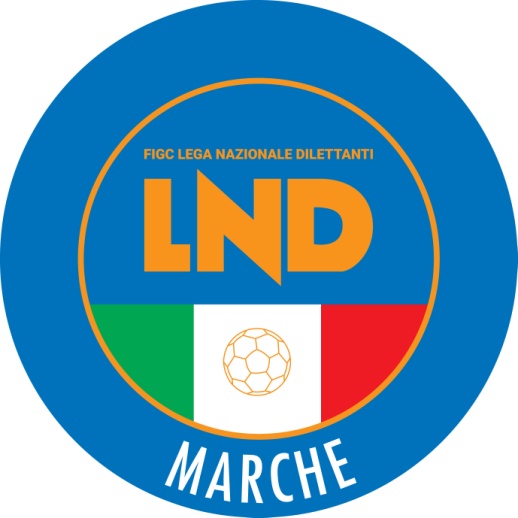 Federazione Italiana Giuoco CalcioLega Nazionale DilettantiCOMITATO REGIONALE MARCHEVia Schiavoni, snc - 60131 ANCONACENTRALINO: 071 285601 - FAX: 071 28560403sito internet: www.figcmarche.it                          e-mail: crlnd.marche01@figc.itpec: marche@pec.figcmarche.itNR.COGNOMENOMENASCITASOCIETA’1ANTONINIFRANCESCO20/10/2008CSI DELFINO FANO2ANTONIUCCIPIETRO14/01/2008URBANIA CALCIO3BELPASSI FILIPPO01/01/2008K SPORT MONTECCHIO4BINDAEMANUELE08/03/2008VILLA SAN MARTINO5CASTAGNARICCARDO09/02/2008REAL METAURO 20186CLERIPIETRO07/05/2008FERMIGNANO CALCIO7CRISTINIGIACOMO04/12/2008URBANIA CALCIO8CUCCHIARINIMATTIA02/10/2008K SPORT MONTECCHIO9FOSCIALESSANDRO20/08/2008VADESE CALCIO10MARIANIEDOARDO15/01/2008CSI DELFINO FANO11MARINIANDREA12/08/2008POL. CAGLI SPORT ASSOCIAT12MAZZADANIELE21/03/2008MURAGLIA SSDARL   13PALANCAGEREMIA06/01/2008U.C. PERGOLESE14PALAZZIANDREA01/06/2008ACADEMY GALLO VALFOGLIA15SABATTINI  LEONARDO19/08/2008MURAGLIA SSDARL  16VENTURIPIETRO14/12/2008U.C. PERGOLESENR.COGNOMENOMENASCITASOCIETA’1BEVILACQUACRISTIAN22/11/2008S.A.CALCIO CASTELFIDARDO2BEVILACQUADAVIDE15/01/2008PALOMBINA VECCHIA3CIATTAGLIAANDREA16/01/2008JUNIORJESINA LIBERTAS4CICORIACRISTIAN06/02/2008VILLA MUSONE5GIULIODORITOMMASO31/12/2008FILOTTRANESE.6GRACIOTTILORIS05/09/2008ACADEMY CIVITANOVESE7LUCERTONIVALENTINO01/01/2008CINGOLANA SAN FRANCESCO8MACCARONITOMMASO29/09/2008MONTEFANO9MASSININICOLO29/12/2008SS MACERATESE 192210MEZZELANI LEONARDO24/04/2008NUOVA FOLGORE11MUCCIACCIARODANIEL27/02/2008PORTORECANATI12MURATORI TOMMASO15/02/2008GIOVANE ANCONA CALCIO13NATALIRICCARDO28/04/2008ROBUR A.S.D.14PANZIERICLAY16/05/2008BIAGIO NAZZARO15PAPINILORENZO16/07/2008U.S. RECANATESE16VICIDOMINIFRANCESCO14/11/2008VILLA MUSONESquadraPTGVNPGFGSDRPESSDARL F.C. VIGOR SENIGALLIA5225141014726210F.C. FORSEMPRONESE 1949 SD.ARL4625121033217150A.S.D. ATLETICO AZZURRA COLLI432412753017130SSDARL CALCIO ATLETICO ASCOLI372491053118130S.S.D. JESINA CALCIO SRL372491053724130SSDRL SANGIUSTESE M.G.37241077252320A.S.D. VALDICHIENTI PONTE36251069312380SSDARL MARINA CALCIO3424978272520A.S.D. ATLETICO GALLO34257135292900S.S.D. MONTEFANO CALCIO A R.L.3224888232120A.S.D. FABRIANO CERRETO29247892128-70A.S.D. URBANIA CALCIO292561181825-70SSDARL ATL. CALCIO P.S. ELPIDIO272569101924-50A.S.D. LMV URBINO CALCIO262375112324-10SSDARL BIAGIO NAZZARO252467112037-170S.S.D. GROTTAMMARE C. 1899 ARL1625210131635-190SSDARL SAN MARCO SERVIGLIANO112432191144-330DIOMEDI LUCIANO(PALMENSE SSDARL) SCARPANTONIO ALBERTO(MONTICELLI CALCIO S.R.L.) BUSILACCHI MASSIMO(PASSATEMPESE) MARCHETTI MARCO(K SPORT MONTECCHIO) PERINI TITO(SASSOFERRATO GENGA) PIETROPAOLO ALDO(CENTOBUCHI 1972 MP) FRATERNALI ALESSANDRO(ATLETICO MONDOLFOMAROTTA) GIANFELICI ALESSANDRO(CLUENTINA CALCIO) CIMINARI TOMMASO(LORETO A.D.) VALLE INDIANI ABRA THIAGO(MONTERUBBIANESE) CANDOLFI DAVIDE(OSIMOSTAZIONE C.D.) CAVALIERE SIMONE NICOLA(OSIMOSTAZIONE C.D.) MARCONI MICHELE(VIGOR CASTELFIDARDO-O ASD) TEDESCHI RAFFAELE(ATLETICO CENTOBUCHI) BIONDI NICOLA(ATLETICO MONDOLFOMAROTTA) SEBASTIANELLI ALESSANDRO(CANTIANO CALCIO) LABANCA GONZALO HERNAN(CENTOBUCHI 1972 MP) SCOCCIA MATTEO(CLUENTINA CALCIO) SCALELLA FEDERICO(LORETO A.D.) STRECCIONI FRANCESCO(LORETO A.D.) VERDECCHIA FERDINANDO(PALMENSE SSDARL) MOSSOTTI PIETRO(PORTUALI CALCIO ANCONA) TONUCCI MANUEL(K SPORT MONTECCHIO) CAMILLETTI MARCO(PORTORECANATI A.S.D.) CHIOCCOLINI ALESSIO(SASSOFERRATO GENGA) BENINATI GIOVANNI(K SPORT MONTECCHIO) CARTECHINI ANDREA(CALCIO CORRIDONIA) TESTONI LORENZO(OSIMOSTAZIONE C.D.) DI CARLO JONATHAN(VILLA S.MARTINO) GETTAIONE GIOVANNI(CANTIANO CALCIO) ROSSI ANDREA(CANTIANO CALCIO) LEOPARDI FABIO(CENTOBUCHI 1972 MP) CANULLI VALENTINO(MOIE VALLESINA A.S.D.) KUINXHIU GENTJAN(PALMENSE SSDARL) MATTIOLI ANDREA(PALMENSE SSDARL) NICHEA MAINO XAVIER PAUL(PALMENSE SSDARL) BARREIRO FLORES AYRTON ALEJANDR(SASSOFERRATO GENGA) IOVANNISCI GIANMARCO(ATLETICO CENTOBUCHI) ARSENDI FILIPPO(ATLETICO MONDOLFOMAROTTA) SALCICCIA ALESSANDRO(CANTIANO CALCIO) GROTTINI FILIPPO(LORETO A.D.) TRUDO KEVIN OLIVIER(MOIE VALLESINA A.S.D.) PORFIRI FEDERICO(MONTICELLI CALCIO S.R.L.) NIKA ALEKS(PORTORECANATI A.S.D.) DOMENICHETTI DAVIDE(VIGOR CASTELFIDARDO-O ASD) LOMBARDI FILIPPO(VIGOR CASTELFIDARDO-O ASD) TONUZI ARDIT(VIGOR CASTELFIDARDO-O ASD) GUERRERO NAHUEL JESUS(ATLETICO MONDOLFOMAROTTA) PAOLO ALESSANDRO(LORETO A.D.) STACCHIOTTI GIOVANNI(VIGOR CASTELFIDARDO-O ASD) BONVECCHI GIANRICO(CHIESANUOVA A.S.D.) SANTONI GIUSEPPE(POTENZA PICENA) SIROTI PAOLO(S.S. MACERATESE 1922) SACCHI LORENZO(CHIESANUOVA A.S.D.) PISTELLI NICO(MONTECOSARO) GRECO SEBASTIAN GABRI(POTENZA PICENA) PERRELLA ANTONIO(POTENZA PICENA) VICOMANDI LORENZO(AURORA TREIA) GESUE SIMONE(CIVITANOVESE CALCIO) GRASSI ANDREA(GABICCE GRADARA) GREGORINI SIMONE(ILARIO LORENZINI) BAIOCCO SIMONE(MONTECOSARO) MARCACCIO PARIDE(TRODICA) MENGONI ENRICO(AURORA TREIA) RAPONI RICCARDO(AURORA TREIA) CARNEVALI FILIPPO(FILOTTRANESE A.S.D.) COSTA LORENZO(GABICCE GRADARA) RAPACCI SIMONE(MONTECOSARO) FOGLIA ANDREA(POTENZA PICENA) CASTELLANO EMANUELE(TRODICA) ABBRUNZO LUIGIPIO(POTENZA PICENA) FRATINI GIACOMO(AURORA TREIA) CARBONI MARCO(ILARIO LORENZINI) ULIVELLO MATTEO(MONTECOSARO) ISLAMI SHKODRAN(MONTURANO CAMPIGLIONE) MARIANI BATISTA JONATHAN(CIVITANOVESE CALCIO) PRANDELLI MATTEO(GABICCE GRADARA) PALAZZI LUCA(ILARIO LORENZINI) TAMBURINI NICOLA(ILARIO LORENZINI) MARZIALI CLAUDIO(MONTECOSARO) CERQUOZZI EDOARDO(MONTURANO CAMPIGLIONE) SANTARELLI LUCA(MONTURANO CAMPIGLIONE) GIACCAGLIA FEDERICO(S.S. MACERATESE 1922) CESARETTI BRANDO(CHIESANUOVA A.S.D.) MONTENERI MATTEO(CHIESANUOVA A.S.D.) DI ADDARIO FEDERICO(GABICCE GRADARA) MUZI MARCO(MONTURANO CAMPIGLIONE) GRAGNOLI DANIELE(CIVITANOVESE CALCIO) RIVAMAR ENZO(S.S. MACERATESE 1922) SquadraPTGVNPGFGSDRPEU.S.D. OSIMANA542416624514310VIGOR CASTELFIDARDO-O ASD462413743820180A.S.D. PORTUALI CALCIO ANCONA4324111033418160U.S. FERMIGNANESE41241185352780A.S.D. VALFOGLIA39241167262240A.S.D. GABICCE GRADARA382410863926130A.S.D. K SPORT MONTECCHIO37249105261880A.S.D. ILARIO LORENZINI362410682627-10A.S.D. ATLETICO MONDOLFOMAROTTA3424978312740A.S.D. VILLA S.MARTINO31248793132-10A.S.D. PASSATEMPESE31248792531-60U.S. OLIMPIA30246126252500SSDARL OSIMOSTAZIONE C.D.302486102429-50U.S. FILOTTRANESE A.S.D.282477103035-50MOIE VALLESINA A.S.D.25245109272520C.S. LORETO A.D.1524112112238-160A.S.D. SASSOFERRATO GENGA152436152138-170U.S.D. CANTIANO CALCIO6241320861-530SquadraPTGVNPGFGSDRPEF.C. CHIESANUOVA A.S.D.552417434914350A.S.D. MONTURANO CAMPIGLIONE492414733823150SSDARL CIVITANOVESE CALCIO442412843217150A.C.D. S.S. MACERATESE 1922432412753320130A.S.D. FUTURA 96422411944526190A.P. AURORA TREIA392410953925140U.S.D. MONTERUBBIANESE392410953524110U.S. TRODICA32247116352690A.S.D. CALCIO CORRIDONIA32248882428-40A.S.D. POTENZA PICENA312471072324-10S.S.D. MONTICELLI CALCIO S.R.L.302486102938-90CLUENTINA CALCIO282484122232-100G.S. PALMENSE SSDARL2724699292630A.S.D. ATLETICO CENTOBUCHI25246711292630POL. CASTIGNANO A.S.D.232465132652-260S.S. PORTORECANATI A.S.D.152436152346-230A.S.D. MONTECOSARO142428141743-260A.S.D. CENTOBUCHI 1972 MP122419141250-380COSTANTINI MARIO(LE TORRI CASTELPLANIO) CARLETTI LUCA(VISMARA 2008) ROMANI ROMANO(FERMIGNANO CALCIO) GUIDI DIEGO(MONTEMARCIANO) GASPARONI FRANCESCO(CASTELLEONESE) NICOLINI MIRKO(ATHLETICO TAVULLIA) MONNATI BRUNO(CASTELLEONESE) CANGINI PAOLO(VISMARA 2008) TOGNI LORENZO(CASTELFRETTESE A.S.D.) MENEGHINI LORENZO(MURAGLIA S.S.D. A R.L.) PAPILI LORENZO(COLLE 2006) MIDEI MARCO(FOLGORE CASTELRAIMONDO) BELLINAZZO NICOLA(MURAGLIA S.S.D. A R.L.) MASSI OSCAR(REAL EAGLES VIRTUS PAGLIA) CIPOLLETTI ANDREA(SANGIORGESE 1922) COTTINI FRANCESCO(CAMERINO CALCIO) GIOMBI MATTEO(CASTELLEONESE) ROSSOLINI ALESSANDRO(CHIARAVALLE) MATTIA VALERIO(COLLE 2006) AMAOLO SACHA(CSKA AMATORI CORRIDONIA) FONTANA MICHELE(LAURENTINA) ORCIANI FEDERICO(LE TORRI CASTELPLANIO) ORCIANI MATTIA(LE TORRI CASTELPLANIO) ARCANGELETTI LUCA(VILLA MUSONE) SANCHINI GIOVANNI(VISMARA 2008) RUGGERI MATTIA(CALDAROLA G.N.C.) DEL MEDICO MARCO(SETTEMPEDA A.S.D.) ARGALIA GIANCARLO(APPIGNANESE) DEL PIVO NICOLA(ATHLETICO TAVULLIA) KOFFI EMMANUEL ADJE(CAMERINO CALCIO) FIORDELMONDO ROBERTO(CASTELLEONESE) BORIA ALEX(COLLE 2006) MAZZETTI MICHELE(ELFA TOLENTINO) NDOJ RENATO(FERMIGNANO CALCIO) FIORDOLIVA MATTIA(LABOR 1950) PUERINI NICOLA(MONSERRA CALCIO) PASCALI FEDERICO(MONTEMARCIANO) PASCUCCI GIANLUIGI(MONTEMARCIANO) NESI LUCA(OSTERIA NUOVA) SENSOLI MATTEO(OSTERIA NUOVA) SOLFI LUCA(POL. LUNANO) GABBIANELLI MICHELE(S.ORSO 1980) THIAM CHEIKH(TAVERNELLE) LETIZI ENRICO MARIA(VISMARA 2008) FORLANI NICOLO(CHIARAVALLE) LEVA MATTEO(OSTERIA NUOVA) FERRANTE SALVATORE(BORGO MINONNA) ARINGOLI MAURO(CALDAROLA G.N.C.) TRAINI ALESSANDRO(CASTEL DI LAMA) FIORI FILIPPO(COLLE 2006) CORINALDESI FRANCESCO(LE TORRI CASTELPLANIO) GAMBADORI NICOLA(MONSERRA CALCIO) PORTOGALLO SIMONE(POL. LUNANO) SAKO BESJAN(RAPAGNANO) SATULLI ANDREA(REAL EAGLES VIRTUS PAGLIA) FUOCO ANGELO(STAFFOLO) MORICO MARCO(STAFFOLO) GIOVANELLI ALESSANDRO(VISMARA 2008) BROCCOLO FILIPPO(ELPIDIENSE CASCINARE) ULISSE WILLIAM(FALCONARESE 1919) SOW DOUDOU(SAMPAOLESE CALCIO) PANCALDI ANDREA(BORGO MINONNA) VITTORINI DANNY(ELFA TOLENTINO) MANDORLINI ANDREA(ELPIDIENSE CASCINARE) CASSISI JACOPO(FALCONARESE 1919) FONTANA MICHELE(LAURENTINA) PASINI FILIPPO(MURAGLIA S.S.D. A R.L.) BALLERINI GIORGIO(PESARO CALCIO) CAMPILIA FABIO(SETTEMPEDA A.S.D.) FIENGO GIULIO(VILLA MUSONE) GAGLIARDINI NICOLA(APPIGNANESE) PIETROPAOLO ANTONIO(CASTEL DI LAMA) SIMONETTI MARCO(CASTELBELLINO CALCIO) CHIERCHIA NICOLA(CASTELFRETTESE A.S.D.) MORICONI DANIELE(CSKA AMATORI CORRIDONIA) MENOTTI DAVIDE(LE TORRI CASTELPLANIO) MASTRI MATTEO(MONSERRA CALCIO) PICCINETTI FRANCESCO(S.COSTANZO) LUCHETTI SIMONE(S.ORSO 1980) GABALDI MASSIMILIANO(SANGIORGESE 1922) CAPPELLETTI MATTIA(APPIGNANESE) GIULIANI MARCO(BORGO MINONNA) FABBRIZI NICOLO(CALDAROLA G.N.C.) GRIFI PAOLO(CASETTE VERDINI) GIOVANNUCCI GIACOMO(CASTEL DI LAMA) CERIONI YURI(CASTELFRETTESE A.S.D.) MONNATI LUCA(CASTELLEONESE) MANCINI MASSIMILIANO(COLLE 2006) DIALLO ABDOULAYE(CSKA AMATORI CORRIDONIA) RUCI LUIS(FERMIGNANO CALCIO) CONTI FRANCESCO(LAURENTINA) CASTIGNANI DAVIDE(MONSERRA CALCIO) KUNJXHIU LEDJAN(MONTOTTONE GROTTESE ASD) CLIZIA MICHAEL(MURAGLIA S.S.D. A R.L.) DIOMEDI LUCA(SANGIORGESE 1922) ALESI SIMONE(SANTA MARIA TRUENTINA CDL) TAMBURRI LORENZO(SANTA MARIA TRUENTINA CDL) FORRESI RICCARDO(SETTEMPEDA A.S.D.) GALVANI FILIPPO(VILLA MUSONE) GUZZINI DAVIDE(VILLA MUSONE) LORENZETTI NICCOLO(VILLA MUSONE) PANDOLFI FRANCESCO(ATHLETICO TAVULLIA) BRESCIANI RICCARDO(BORGO MINONNA) MORRESI GABRIELE(BORGO MINONNA) MALUCCIO FABIO(CASETTE VERDINI) VERDICCHIO ANDREA(CASETTE VERDINI) GIULIANI RICCARDO(CASTELFRETTESE A.S.D.) SPEZIE MATTEO(CASTELLEONESE) ZANDRI ALESSANDRO(CASTELLEONESE) GENGA LORENZO(ELPIDIENSE CASCINARE) MALAVOLTA FEDERICO(FERMO SSD ARL) MECONI GIACOMO(FERMO SSD ARL) CICCONI MAX(FOLGORE CASTELRAIMONDO) SCURIATTI MATTIA(FOLGORE CASTELRAIMONDO) MONTANARI LUCA(LAURENTINA) CERIONI LORIS(LE TORRI CASTELPLANIO) CICIANI MATTEO(MANCINI RUGGERO) QUAGLIANI DANIELE(MONSERRA CALCIO) MAGINI ANDREA(MONTEMARCIANO) CERAMICOLI SIMONE(NUOVA REAL METAURO) DIOP PAPA SEYE GIOVA(NUOVA REAL METAURO) PAOLI EDOARDO(OSTERIA NUOVA) ROMANO FABIO(S.VENERANDA) BIAGIOLI GIANLUCA(SAMPAOLESE CALCIO) VITALI LUCA(SAMPAOLESE CALCIO) BELLUCCI MANUEL(SAN BIAGIO) MURAZZO ANTONIO(SANGIORGESE 1922) AGOSTINELLI FEDERICO(VILLA MUSONE) DE PASQUALE GIOVANNI(VILLA MUSONE) BOLDRINI FRANCESCO(VISMARA 2008) ROMOLI MASSIMO(CAMERINO CALCIO) POLINESI ALESSANDRO(CASETTE VERDINI) RANGO RICCARDO(CASTELFRETTESE A.S.D.) TURCU GEORGE LUCIAN(CUPRAMONTANA G.IPPOLITI) DE ANGELIS GIOELE(LE TORRI CASTELPLANIO) GAMBELLI ALESSANDRO(NUOVA REAL METAURO) NOBILI GIACOMO(OSTERIA NUOVA) CARACCI MARCO(SETTEMPEDA A.S.D.) PALAZZETTI MATTIA(SETTEMPEDA A.S.D.) SANCHIONI JACOPO(TAVERNELLE) DIOTALEVI FAUSTO(AVIS MONTECALVO) CIGLIC DANTE(AUDAX CALCIO PIOBBICO) SALVI ANDREA(MERCATELLESE) COTICA DANIELE(MONTEMILONE POLLENZA) PAIMELLI GIANLUCA(VADESE CALCIO) SILVESTRI ALEX(AUDAX CALCIO PIOBBICO) STEFANI ALESSANDRO(AUDAX CALCIO PIOBBICO) ZAARAOUI NIZAR(VADESE CALCIO) VAMPA LUCA(AUDAX CALCIO PIOBBICO) MOSCHETTA MATTIA(URBIS SALVIA A.S.D.) ALBERTINI NICHOLAS(AVIS MONTECALVO) DANCHIVSKYY PAVLO(URBIS SALVIA A.S.D.) BLASI PIETRO(AUDAX CALCIO PIOBBICO) ALBANESE NICOLO(MATELICA CALCIO 1921 ASD) DEL GALLO DIEGO(MERCATELLESE) BENFATTO MATTIA(MONTEMILONE POLLENZA) RENZI SAMUELE(MONTEMILONE POLLENZA) LUCARELLI DIEGO(AUDAX CALCIO PIOBBICO) SquadraPTGVNPGFGSDRPEA.S.D. CAGLIESE CALCIO392210933423110A.S.D. S.ORSO 1980372291032811170A.S.D. AUDAX CALCIO PIOBBICO37221147302280A.S.D. POL. LUNANO3622994322750POL. ATHLETICO TAVULLIA3522985251960POL. S.VENERANDA34228104252230A.S.D. NUOVA REAL METAURO3322967251780A.S.D. OSTERIA NUOVA3222886221750U.S. TAVERNELLE29226115232210A.S.D. AVIS MONTECALVO2922859262600A.S.D. FERMIGNANO CALCIO232265112945-160POL.D. VISMARA 2008222241082326-30A.S.D. PESARO CALCIO222241082027-70G.S. MURAGLIA S.S.D. A R.L.222264122635-90U.S. MERCATELLESE182239102533-80A.S.D. VADESE CALCIO182246121637-210SquadraPTGVNPGFGSDRPEU.S. S.COSTANZO4122101113117140U.S. MONSERRA CALCIO402211744626200U.S. CASTELFRETTESE A.S.D.38221156262330S.S.D. STAFFOLO34228104342860A.S.D. BORGO MINONNA3422976252230A.S.D. CASTELBELLINO CALCIO3322895231850S.S. SAMPAOLESE CALCIO3221885231850A.S.D. CASTELLEONESE3222886272340U.S. MONTEMARCIANO27228410202001A.S.D. FALCONARESE 1919262251162324-10U.S. LAURENTINA25226792227-50S.S.D. CHIARAVALLE232241172023-30A.S.D. CUPRAMONTANA G.IPPOLITI222257102333-100A.P.D. COLLE 2006212156103449-150A.S.D. LABOR 1950182239101830-120A.S.D. LE TORRI CASTELPLANIO142228121226-140SquadraPTGVNPGFGSDRPES.S. MATELICA CALCIO 1921 ASD492214714714330G.S. ELFA TOLENTINO422213363621150A.S.D. CASETTE VERDINI412212553321120U.S. APPIGNANESE402212463322110A.S.D. MONTEMILONE POLLENZA372281313218140A.S.D. CALDAROLA G.N.C.3422976313010S.S. SETTEMPEDA A.S.D.3022868232300A.S.D. CAMERINO CALCIO29228592124-30A.S.D. ELPIDIENSE CASCINARE28227782425-10A.S.D. FOLGORE CASTELRAIMONDO282284102629-30URBIS SALVIA A.S.D.262275102230-80C.S. VILLA MUSONE252274112842-140S.S. MANCINI RUGGERO202255122537-120A.S.D. CSKA AMATORI CORRIDONIA192254132131-100A.S.D. S.CLAUDIO182253142037-170A.S.D. SAN BIAGIO182246122240-180SquadraPTGVNPGFGSDRPEA.S.D. CASTEL DI LAMA572218314716310A.S.D. AZZURRA MARINER442213544222200A.C. RAPAGNANO422211923120110A.S.D. CUPRENSE 193338221156292270A.S.D. PIANE MG36221066272160F.C. MONTALTO34219753220120MONTOTTONE GROTTESE ASD33221039332850A.S.D. ORSINI MONTICELLI CALCIO32219573925140SSDARL SANGIORGESE 192230227962325-20A.S.D. SANTA MARIA TRUENTINA CDL262275103135-40A.F.C. FERMO SSD ARL242266102132-110A.S.D. U.S.G.GROTTAZZOLINA MSPM202162132137-160A.S.D. REAL EAGLES VIRTUS PAGLIA202248102036-160U.S. PINTURETTA FALCOR172245132240-180S.P. OFFIDA A.S.D.162144132037-170A.S.D. POLISPORTIVA COSSINEA112232172345-220LORENZINI GIUSEPPE(C.S.I.RECANATI) TAVOLONI FEDERICO(CITTA DI CIVITANOVA) LIGUORI NICOLO(CITTA DI CIVITANOVA) PICCININI LEONARDO(C.S.I.RECANATI) GARBUGLIA ANDREA(CITTA DI CIVITANOVA) RUGIANO LORENZO(C.S.I.RECANATI) ALESSANDRINI STEFANO(VILLA CECCOLINI CALCIO) ALESSANDRONI ROBERTO(CASININA CALCIO) CELANI PIERO(PRO CALCIO ASCOLI) CARLETTI CLAUDIO(PIANO SAN LAZZARO) SIMONETTI FRANCESCO(LEONESSA MONTORO CALCIO) FABIANI MASSIMO(SEFRENSE) FIORAVANTI ETTORE(UNIONE PIAZZA IMMACOLATA) RANUCCI FLAVIO(OLIMPIA SPINETOLI) PALADINI SIMONE(PIETRALACROCE 73) TASSETTI ENIO(VIGOR MACERATA) RUGGERI FABRIZIO(VILLA CECCOLINI CALCIO) SCARDACCHI STEFANO(VIRIDISSIMA APECCHIO) COCCIA MASSIMILIANO(PENNESE P.S.G.) MALASPINA PATRIZIO(U.MANDOLESI CALCIO) CATALDI CARLO(MONTEPRANDONE) ALFONSI GIANLUCA(PRO CALCIO ASCOLI) BUSTI MARCO(ARIES TRODICA 04) LATINI EGIDIO(G.M.D. GROTTAMMARE 89) PAOLONI DANIELE(MONTEPRANDONE) TAMBURO LUCA(AGUGLIANO POLVERIGI) ZAZZARINI TOMMASO(ATLETICO CONERO) FEDERICI UMBERTO(CASININA CALCIO) RICCI PAOLO(CASININA CALCIO) BRECCIAROLI FILIPPO(JUNIORJESINA LIBERTAS ASD) KOUAO MALAN JEAN PAUL(L.EUROPA LUCIANO BOCCHINI) CAMPANELLI MICHELE(MAIOLATI UNITED) ALLIN LEYVA YIAN LUIS(PALOMBESE) VOCI REXHEP(PETRITOLI 1960) MENDY CHRISTOPHE(PIANDIROSE) RECANATINI MATTEO(PIANO SAN LAZZARO) CANDIDORI SIMONE(PRO CALCIO ASCOLI) GALEOTTI ENRICO MARIA(REAL ALTOFOGLIA) SOUMAH YOUSSOUF(RIPE SAN GINESIO A.S.D.) CANDURA GIANMARCO(TERRE DEL LACRIMA) LIPPI RICCARDO(TERRE DEL LACRIMA) MENCARELLI ANDREA(TERRE DEL LACRIMA) SENESI LORENZO(UNITED CIVITANOVA) PROCENTESE RAFFAELE(VALFOGLIA TAVOLETO) GIACCHETTI MICHELE(VARANO A.S.D.) BOVE ALESSANDRO(L.EUROPA LUCIANO BOCCHINI) CAPOTONDI MATTEO(L.EUROPA LUCIANO BOCCHINI) KOUAO MALAN JEAN PAUL(L.EUROPA LUCIANO BOCCHINI) VITO SAMUELE(L.EUROPA LUCIANO BOCCHINI) BOVE ALESSANDRO(L.EUROPA LUCIANO BOCCHINI) RE LUCA(AGRARIA CLUB) OGGIANI LORENZO(AUDAX PAGLIARE) STELLUTI RICCARDO(AVIS ARCEVIA 1964) MENCHETTI GIOVANNI(C.S.I.DELFINO FANO) SANCHIONI GIOVANNI(C.S.I.DELFINO FANO) GRILLI ANGELO(CAMERATESE A.S.D.) ROSSINI THOMAS(CANDIA BARACCOLA ASPIO) TARANTINO OSCAR(CASININA CALCIO) GIACHETTA LORENZO(CINGOLANA SAN FRANCESCO) GESUE LUCA(COMUNANZA) BEN HALIMA CHARIF ELGHALI(CORVA CALCIO 2008) CALILLI FRANCESCO(F.C. PEDASO 1969) ROSETTI NICOLO(FC TORRIONE CALCIO 1919) GUERCIO RICCARDO(FOOTBALL CLUB OSIMO 2011) BRUNDU EDOARDO(FRONTONESE) CARBONI DAVIDE(MAROTTESE ARCOBALENO) TAFANI ALESSANDRO(MAROTTESE ARCOBALENO) BUCCIARELLI SAVERIO(NUOVA SIROLESE) MAGGI MATTEO(NUOVA SIROLESE) KUJABI TAMSIR(PETRITOLI 1960) GALLO ANDREA(PIANO SAN LAZZARO) SEVERINI LORENZO(PIETRALACROCE 73) MOLINARO NICOLA(POLE CALCIO) PIERPAOLI SASHA(PONTESASSO A.S.D.) CARINGOLA FRANCESCO(PORTA ROMANA) COTRONE LORENZO(PORTO POTENZA CALCIO) GREGANTI NICOLO(REAL CUPRENSE) MARCHEGIANI DIEGO(TERRE DEL LACRIMA) TUGUI LIVIU MARIAN(TREIESE) COTTILLI EMANUELE(UNIONE PIAZZA IMMACOLATA) BELKHIR RAYANE(UNITED CIVITANOVA) MOSCA ALESSANDRO(USAV PISAURUM) TRAMANDONI ALESSANDRO(VEREGRA F.C. 2019) MARGHERITA ALESSANDRO(VIGOR MACERATA) MORBIDELLI JONATHAN(VIS GUALDO CALCIO) VITO SAMUELE(L.EUROPA LUCIANO BOCCHINI) AGOSTINELLI LUCA(MALTIGNANO CALCIO) SARTINI ANDREA(MONSANO) DEMBELE SIRIKI(PENNESE P.S.G.) FUSACCHIA FEDERICO(VIS CANAVACCIO 2008) BERTO RICCARDO(ARIES TRODICA 04) RAPONI NICO(ARIES TRODICA 04) DURANTI DANIEL(ATLETICO RIVER URBINELLI) CENSORI STEFANO(AUDAX PAGLIARE) SCIPIONI MARCO(AUDAX PAGLIARE) PISTELLI MORIS(AURORA CALCIO JESI) SCONOCCHINI EMANUELE(BORGHETTO) APPIGNANESI DANIELE(BORGO MOGLIANO MADAL FC) FOSFATI MANUEL(BORGO MOGLIANO MADAL FC) MARINO ANTONIO(BORGO MOGLIANO MADAL FC) GULINI ENRICO(CASININA CALCIO) SCHIAVONI FRANCESCO(CINGOLANA SAN FRANCESCO) ANDREOLETTI THOMAS(DELLA ROVERE CALCIO) ANIMOBONO FILIPPO(ESANATOGLIA) GIOVAGNOLI ENRICO(F.F. REAL GIMARRA) CONTI DANIELE(FRONTONESE) PECORELLI NICHOLAS(FRONTONESE) PRESCIUTTI RODOLFO(FRONTONESE) VITARELLI GIOVANNI(ISOLA DI FANO) FARNESI FABIO(J.R.V.S. ASCOLI) COLA FILIPPO(LEONESSA MONTORO CALCIO) LUCARELLI ALESSIO(MAIOLATI UNITED) MUSCIANO GIANMARCO(MAIOLATI UNITED) CAPRIOTTI DAVIDE(MONTEFIORE) ROSSI VALERIO(MONTEFIORE) CUTINI NICOLAS(MONTEGRANARO CALCIO) STRAPPA RICCARDO(MONTEGRANARO CALCIO) INFRICCIOLI MATTEO(MONTEPRANDONE) SCIPIONI ROBERTO(MONTEPRANDONE) GAMBINI ENRICO(NUOVA SIROLESE) STAGNARI ALESSANDRO(NUOVA SIROLESE) GARULLI NICOLO(OLIMPIA) SERAFINI MANUEL(OLIMPIA) LORETI DANIELE(PICENO UNITED MMX A R.L.) BALDINI FEDERICO(PONTESASSO A.S.D.) BERETTA DANILO(PONTESASSO A.S.D.) ZUCCACCIA FEDERICO(PORTO POTENZA CALCIO) MARIANI GIORGIO(PRO CALCIO ASCOLI) MARTINI MATTEO(PRO CALCIO ASCOLI) ROMANI EDOARDO(REAL CAMERANESE) ROSSETTI MATTIA(REAL CAMERANESE) CALCABRINI ALESSANDRO(REAL MOLINO) CIUCCIOMEI LUCA(S.A. CALCIO CASTELFIDARDO) CIABOCCO MATTEO(SAN GINESIO CALCIO) MARTORELLA GIULIO(SANTA MARIA APPARENTE) FERRERO JUAN JOSE(SARNANO) BORGOGNONI MARCO(TORRE SAN MARCO) MALASPINA LORENZO(U.MANDOLESI CALCIO) MASSI ALBERTO(VALTESINO A.S.D.) PESARESI LUCA(VARANO A.S.D.) MAZZOLI MICHELE(VICTORIA BRUGNETTO) SCOPINI ANDREA(VICTORIA STRADA) BERUSCHI ANTONIO(VIGOR MONTECOSARO CALCIO) MERCURI EMANUELE(VIGOR MONTECOSARO CALCIO) MOSCA MARCO(PORTO POTENZA CALCIO) PERUGINI ELIA(CASININA CALCIO) GASPARINI DAMIANO(ISOLA DI FANO) MARCONI EDOARDO(MONTEGRANARO CALCIO) SBROLLINI DAMIANO(MONTELUPONESE) BERNABEI EURO(VIGOR MONTECOSARO CALCIO) LOGRIECO MICHELE(AGUGLIANO POLVERIGI) BOLLETTINI BERNARDINO(BORGO ROSSELLI A.S.D.) LAURENZI SIMONE(CAMERATESE A.S.D.) CAROSI MATTEO(F.C. PEDASO 1969) BATTISTONI LUCA(FOOTBALL CLUB OSIMO 2011) STAFFOLANI LUCA(FOOTBALL CLUB OSIMO 2011) ROMAGNOLI DIEGO(JUNIORJESINA LIBERTAS ASD) LOSHAJ FATON(LEONESSA MONTORO CALCIO) NIMIS MATTIA(MAROTTESE ARCOBALENO) PETRARULO MATTIA(PENNESE P.S.G.) ROSSI MARCO(SAN MARCO PETRIOLO) MARZIALI DANILO(SANTA MARIA APPARENTE) MARINI ALVARO(TERRE DEL LACRIMA) ZAHRAOUI ABDELMAJID(VALTESINO A.S.D.) ZERLENGA CIRO(VIGOR MACERATA) SCAGNETTI DANIELE(VIS GUALDO CALCIO) ORLANDO SIMONE(ARIES TRODICA 04) JIDALLA FEISAL(ATLETICO CONERO) UGHI MICHELE(AURORA CALCIO JESI) BUCCI MARCO(AVIS ARCEVIA 1964) LAPI LUCA(AVIS SASSOCORVARO) PAPARINI MARCO(CASETTE D ETE 1968) ROTARO MICHELE(CASETTE D ETE 1968) NERI NICOLA(CASTORANESE) MBENGUE CHEIKHOU OUMAR(COMUNANZA) GRANCI OMAR(FRONTONESE) BRAVI GIORDANO(ISOLA DI FANO) PRATTICHIZZO MATTEO(JUNIORJESINA LIBERTAS ASD) TAMBURRINI MARCO(MAGLIANO CALCIO 2013) BUGIOLACCHI CARLO(MONTELUPONESE) FILONI MICHELE(PALOMBESE) ROSSI NICOLA(PEGLIO) SANTI AMANTINI GIULIO(PEGLIO) CRUCIANI MICHELE(PENNESE P.S.G.) FABBRI MARCO(REAL ALTOFOGLIA) DEL PRETE MIRKO(REAL CUPRENSE) DOVESI JACOPO(REAL PORTO) FOGANTE FRANCESCO(REAL PORTO) PATACCHINI PAOLO(SAN MARCO PETRIOLO) FORANI ANDREA(SANTA MARIA APPARENTE) GENTILUCCI FEDERICO(SARNANO) FABRIZI LUCA(SERRANA 1933 A.S.D.) BARTOLONI MARCO(ABBADIENSE) RIGANELLI DAVIDE(ABBADIENSE) GABRIELLI MARCO(AGRARIA CLUB) FABRETTI GIACOMO(AGUGLIANO POLVERIGI) TORREGIANI MICHELE(ATLETICO CONERO) AMAOLO FRANCESCO(BORGO ROSSELLI A.S.D.) BARBIZZI MATTIA(CASETTE D ETE 1968) MANDORLINI MARCO(CORVA CALCIO 2008) BOGA ALESSANDRO(CUCCURANO) FEDELI NICCOLO(F.C. PEDASO 1969) CAPRIOTTI ALESSANDRO(FC TORRIONE CALCIO 1919) RUGGIERI PARIDE(FC TORRIONE CALCIO 1919) MOSCONI MATTIA(FOOTBALL CLUB OSIMO 2011) CAPPELLI ALESSIO(J.R.V.S. ASCOLI) NDIAYE AMADOU(J.R.V.S. ASCOLI) SERAFINI FILIPPO(JUNIOR CENTRO CITTA) PIERANDREI SAMUELE(JUNIORJESINA LIBERTAS ASD) GATTO GIANLUCA(LEONESSA MONTORO CALCIO) BISCONTI LORENZO(MAGLIANO CALCIO 2013) CREMONINI NICOLO(MAROTTESE ARCOBALENO) CORRADINI ALESSIO(MONTEGRANARO CALCIO) DE ANGELIS LORENZO(PALOMBESE) ROSSI ALESSIO(PEGLIO) FURIASSI MATTIA(PIANDIROSE) RONDINA MARCO(PIANDIROSE) MAIORANO SALVATORE(PIANO SAN LAZZARO) ANGELONI ALESSANDRO(PONTERIO) CACCIATORI CARLO(PORTA ROMANA) BALDASSARRI GIANLUCA(PORTO POTENZA CALCIO) CORSINI LORIS(REAL ALTOFOGLIA) MARIANI MICHAEL(REAL ELPIDIENSE CALCIO) CAPITANELLI ANDREA(REAL PORTO) STEFANELLI DANIELE(REAL PORTO) SCARPECCIO GIACOMO(SAN MARCO PETRIOLO) ROSI LORENZO(SENIGALLIA CALCIO) PERLINI ALESSANDRO(SS OLIMPIA OSTRA VETERE) PIERPAOLI NICOLO(TORRE SAN MARCO) SAVINI EUGENIO(TORRE SAN MARCO) MALASPINA MATTIA(U.MANDOLESI CALCIO) GUEYE CHEIKH(UNITED CIVITANOVA) TACCHI ANDREA(VALFOGLIA TAVOLETO) LAZAAR RAYEN(VALTESINO A.S.D.) ADDATE NICOLA(VICTORIA BRUGNETTO) RICCI FILIPPO(VIGOR MACERATA) CEKA FABIO(VIRIDISSIMA APECCHIO) CARNEVALINI RICCARDO(AGUGLIANO POLVERIGI) ROSINI ANDREA(ANKON DORICA) PISTOLA PIERFILIPPO(ARGIGNANO) BASHA ARDIT(ATLETICO RIVER URBINELLI) GUARDABASSI GIOVANNI(C.S.I.DELFINO FANO) DI GIACOMO MAURO(CASTORANESE) SPURIO MATTEO(CASTORANESE) GIANGOLINI FRANCESCO(CUCCURANO) OLIVIERI ROBERTO(DELLA ROVERE CALCIO) AGOSTINI FEDERICO(F.F. REAL GIMARRA) BATTISTI MATTEO(F.F. REAL GIMARRA) VILLANI VINCENZO(G.M.D. GROTTAMMARE 89) NOVA IRGYS(GRADARA CALCIO) BRUNETTI DIEGO(ISOLA DI FANO) BALAPITIYA LIYANAG KAVEESHA DULAN(JUNIOR CENTRO CITTA) CANDIA ALVARADO GIAN POOL RENZO(JUNIOR CENTRO CITTA) DOMIZI MICHELE(JUVENTUS CLUB TOLENTINO) VENTURI IVAN(MAROTTESE ARCOBALENO) ANIMALI LUCA(MONSANO) BATTILA MATTEO(MONTE SAN PIETRANGELI) TREMAROLI REMO(MONTEFIORE) FELICETTI RICCARDO(MONTEGRANARO CALCIO) VOYTYUK YAROPOLK(NUOVA SIROLESE) MARCOALDI FABRICIO(PENNESE P.S.G.) GALOSI EROS(PETRITOLI 1960) TANFANI MATTEO(PIANDIROSE) LAPPANI CRISTIAN(PICENO UNITED MMX A R.L.) BICCARI GIANLUCA(POLE CALCIO) BARTOLACCI LUCA(REAL PORTO) FRATTALI MASSIMO(SANTA MARIA APPARENTE) PENNESI ALESSANDRO(SARNANO) MSIKINE AHMED(TELUSIANO CALCIO A.S.D.) BARTOLINI MICHELE(TORRE SAN MARCO) MURAZZO AURELIO(U.MANDOLESI CALCIO) MATTUCCI ROBERTO(UNITED CIVITANOVA) MONACHESI FRANCESCO(VIGOR MACERATA) CIAMPICONI DAVIDE(VIRIDISSIMA APECCHIO) MOCHI SEBASTIANO(VIRIDISSIMA APECCHIO) SARTORI DAVIDE(VIS CANAVACCIO 2008) PANDOLFI MICHELE(ANKON DORICA) CARRADORI ALESSANDRO(BORGO MOGLIANO MADAL FC) CURSINI MIRKO(C.S.I.DELFINO FANO) ORAZI EDOARDO(CASININA CALCIO) TOMASSONI CLAUDIO(CINGOLANA SAN FRANCESCO) GIOVANELLI GIANLUCA(CUCCURANO) MOSCHINI MARCO(DELLA ROVERE CALCIO) NDIAKHOUPA MAKHARY(GRADARA CALCIO) BELARDINELLI NICOLO(L.EUROPA LUCIANO BOCCHINI) FULVI MASSIMO(MAIOR) ACHILLI ANDREA(MONTE SAN PIETRANGELI) DOMIZIOLI DANIELE(MONTECASSIANO CALCIO) SCOCCHI SIMONE(PALOMBESE) CORNACCHIA MATTIA(PALOMBINA VECCHIA) CENCIONI FRANCESCO(PEGLIO) PACIFICI MATTEO(PENNESE P.S.G.) BRILLI MARCO(PETRITOLI 1960) CICETTI NICOLAS(PONTERIO) MORICONI MATTEO(REAL CAMERANESE) RICCETTI CRISTIANO(REAL PORTO) SINGH NAVJOT(SEFRENSE) TIRANTI RICCARDO(SERRANA 1933 A.S.D.) TIBURZI MICHAEL(U.MANDOLESI CALCIO) ROSSI ALESSANDRO(USAV PISAURUM) SANTI ALESSANDRO(USAV PISAURUM) MANDOZZI MARCO(VALTESINO A.S.D.) GATTO DAVIDE(VARANO A.S.D.) GIGLI GIOELE(VARANO A.S.D.) BRUTTI FRANCESCO(VICTORIA STRADA) GIAMPIERI SIMONE(VICTORIA STRADA) SPURIO MARCO(VICTORIA STRADA) PETRITOLI LORENZO(VIGOR MACERATA) MAGI NICOLO(VILLA CECCOLINI CALCIO) ORCIARI LORENZO(VIS CANAVACCIO 2008) GIGLIUCCI VITTORIO(FALCO ACQUALAGNA) ORADEI ANGELO(UNIONE CALCIO PERGOLESE) CAZZOLA UMBERTO(FALCO ACQUALAGNA) BOCCALI NICOLO(SCHIETI) ANGRADI FABRIZIO(FALCO ACQUALAGNA) CECCARINI LORENZO(S.CECILIA URBANIA) VOLOSINCU BOGDAN SEBASTIA(UNIONE CALCIO PERGOLESE) BARTOLI EMILIANO(FALCO ACQUALAGNA) GALESI ANTONINO(MONTE CERIGNONE VALCONCA) LAURETTA MICHAEL(CARPEGNA) ROCCHETTI PAOLO(MONTE CERIGNONE VALCONCA) PREMI GIACOMO(SCHIETI) ORLANDI SIMONE(FALCO ACQUALAGNA) SquadraPTGVNPGFGSDRPEA.S.D. REAL ALTOFOGLIA472114524117240U.S.D. FALCO ACQUALAGNA442112814115260A.S.D. UNIONE CALCIO PERGOLESE412212554729180A.S.D. VALFOGLIA TAVOLETO37221147443860POL. AVIS SASSOCORVARO36221066322480A.S.D. CASININA CALCIO3422976282170A.S.D. CARPEGNA34229763031-10U.S. PEGLIO30228682326-30S.S. OLIMPIA2922859302910POL. VIRIDISSIMA APECCHIO292292112527-20A.S.D. VIS CANAVACCIO 2008282284102227-50ASD.AC MONTE CERIGNONE VALCONCA252274111627-110S.S. SCHIETI222257102734-70U.S. S.CECILIA URBANIA212256112431-70POL. FRONTONESE132234151642-260A.S.D. POLE CALCIO132234151543-280SquadraPTGVNPGFGSDRPEA.S.D. CUCCURANO562218224518270U.S. MAIOR542217325313400A.S.D. DELLA ROVERE CALCIO412211832815130C.S.I.DELFINO FANO35221057413290A.S.D. ATLETICO RIVER URBINELLI3422976262510A.S.D. F.F. REAL GIMARRA3322895353140A.S.D. PIANDIROSE3022868242220A.S.D. VILLA CECCOLINI CALCIO2922859332760U.S. PONTESASSO A.S.D.272283112839-110A.S.D. USAV PISAURUM242266102935-60A.S.D. MAROTTESE ARCOBALENO232265113348-150U.P. ARZILLA222257103742-50POL. ISOLA DI FANO212256112935-60A.S.D. GRADARA CALCIO202255122442-180A.S.D. JUNIOR CENTRO CITTA192254131841-230POL. TORRE SAN MARCO162237122139-180SquadraPTGVNPGFGSDRPEF.C.D. REAL CAMERANESE552217415412420SENIGALLIA CALCIO532216515419350U.S.D. SS OLIMPIA OSTRA VETERE442214264719280A.S.D. ANKON DORICA422212643924150A.S.D. NUOVA SIROLESE362211383424100A.S.D. FOOTBALL CLUB OSIMO 2011342210484047-70CORINALDO CALCIO F.C. ASD3322967353410U.S. VARANO A.S.D.322210210272520A.S.D. PIETRALACROCE 732922859373070G.S.D. S.A. CALCIO CASTELFIDARDO29227873644-80A.S.D. AVIS ARCEVIA 1964252281133043-130S.S. VICTORIA BRUGNETTO232241172840-120A.S.D. PIANO SAN LAZZARO232265112336-130ASD.P. CANDIA BARACCOLA ASPIO212263132836-80A.S.D. ATLETICO CONERO112232171958-390U.S. PONTERIO42211201757-400SquadraPTGVNPGFGSDRPEA.S.D. CINGOLANA SAN FRANCESCO552218135214380A.S.D. ARGIGNANO482214623715220A.S.D. ESANATOGLIA452213634017230S.S.D. BORGHETTO432214174022180A.S.D. PALOMBINA VECCHIA392211653222100POL. MONSANO37221147393090A.S.D. AURORA CALCIO JESI3522985353050A.S.D. VICTORIA STRADA322210210312830A.S.D. LEONESSA MONTORO CALCIO29227872728-10A.S.D. MAIOLATI UNITED262275102833-50A.P.D. TERRE DEL LACRIMA23225892126-50U.S.D. AGUGLIANO POLVERIGI222264122433-90U.S. CAMERATESE A.S.D.202255122950-210SERRANA 1933 A.S.D.192247112134-130U.S. JUNIORJESINA LIBERTAS ASD92223172360-370A.S.D. L.EUROPA LUCIANO BOCCHINI82222181653-370SquadraPTGVNPGFGSDRPEA.S.D. VIGOR MONTECOSARO CALCIO582218404113280A.S.D. MONTECASSIANO CALCIO532216516918510A.S.D. ARIES TRODICA 04442213544726210A.S.D. REAL PORTO392211655131200U.S.D. MONTELUPONESE382211565435190A.S.D. PORTO POTENZA CALCIO362210663521140A.S.D. MONTEGRANARO CALCIO3422976363060A.S.D. CASETTE D ETE 196832228863541-60N.G.S. TELUSIANO CALCIO A.S.D.30228683336-30A.S.D. CITTA DI CIVITANOVA252274113542-70A.C.D. MORROVALLE232265112340-170A.D.P. SANTA MARIA APPARENTE222264121932-130U.S. C.S.I.RECANATI172245133047-170A.S.D. REAL MOLINO162244141937-180SSDRL VEREGRA F.C. 2019142235141744-270A.S.D. UNITED CIVITANOVA72221192071-510SquadraPTGVNPGFGSDRPES.S. SARNANO492215433618180A.S.D. BORGO MOGLIANO MADAL FC4322111014620260A.S.D. POLLENZA432212733725120A.S.D. JUVENTUS CLUB TOLENTINO402212464424200A.S.D. BELFORTESE R. SALVATORI392211653419150A.S.D. ATLETICO MACERATA37221075353140A.S. PENNESE P.S.G.3522985332760A.S.D. VIGOR MACERATA32229583726110A.S.D. SAN MARCO PETRIOLO29228592530-50POL. RIPE SAN GINESIO A.S.D.282261062728-10U.S.D. TREIESE202262142433-90A.S.D. VIS GUALDO CALCIO192247112645-190U.S. PALOMBESE182146112637-110A.S.D. SEFRENSE172252152150-290U.S. ABBADIENSE162244142742-150SSDARL SAN GINESIO CALCIO132127122144-230SquadraPTGVNPGFGSDRPEPOL. VALTESINO A.S.D.462214444427170A.S.D. REAL ELPIDIENSE CALCIO442212823518170A.S.D. VIS P.S.ELPIDIO C.FALERIA362210664326170A.S.D. PETRITOLI 196035228113342860A.S. G.M.D. GROTTAMMARE 893522985302640A.S.D. F.C. PEDASO 19693322895393090A.P.D. A.V.I.S. RIPATRANSONE31228773626100A.S.D. RECREATIVO P.S.E.31229493338-50A.S.D. MONTE SAN PIETRANGELI2922787292180A.S.D. ATLETICO PORCHIA28228410333300A.S.D. CORVA CALCIO 20082722769282710A.S.D. MAGLIANO CALCIO 2013272283113136-50POL.D. U.MANDOLESI CALCIO26226883137-60POL. MONTEFIORE252274113143-120C.S. BORGO ROSSELLI A.S.D.212256112237-150ASD.C. REAL CUPRENSE42204181965-460SquadraPTGVNPGFGSDRPEU.S. COMUNANZA632221015913460A.S.D. FC TORRIONE CALCIO 191943221345239140A.S. UNIONE PIAZZA IMMACOLATA39221165201910A.S.D. MONTEPRANDONE38221084282350A.P.D. CASTORANESE362212010352870S.S.D. PICENO UNITED MMX A R.L.3422976282440ASS. AGRARIA CLUB2922868332761A.S.D. MALTIGNANO CALCIO29218582022-20A.S.D. OLIMPIA SPINETOLI29227872730-30A.S.D. AUDAX PAGLIARE262275102733-60A.S.D. PRO CALCIO ASCOLI242266103139-80A.S.D. VIGOR FOLIGNANO242266102433-90A.S.D. ACQUAVIVA CALCIO232165102128-70A.S.D. ACQUASANTACALCIO 1971172052131927-80S.S.D. J.R.V.S. ASCOLI152236132240-180A.S.D. PORTA ROMANA132234152244-220HOXHAY JURGEN(K SPORT MONTECCHIO) ALUPEI STEFAN ALBERTO(K SPORT MONTECCHIO) ALEGI MATTIA(FORSEMPRONESE 1949 SD.ARL) SELVETTI FEDERICO(MARINA CALCIO) CARDELLA FRANCESCO(FILOTTRANESE A.S.D.) GIAMPIERI MATTEO(VILLA MUSONE) MARINSALTA BRYAN(POTENZA PICENA) RENGHI MARCO(URBANIA CALCIO) GIOBBI ALESSANDRO(CENTOBUCHI 1972 MP) PALMARINI MARCO(CENTOBUCHI 1972 MP) CONTI MATTIA(FABRIANO CERRETO) FACCIARDINI FRANCESCO(LMV URBINO CALCIO) MORETTI ROCCO(MONTURANO CAMPIGLIONE) CACCIAMANI ANDREA(PALOMBINA VECCHIA) COZZOLINO MICHELE(PALOMBINA VECCHIA) GARBUGLIA VALENTINO(POTENZA PICENA) KECI DANILO(SANGIUSTESE M.G.) SERRATORE ANDREA(URBANIA CALCIO) GIACOMETTI MATTEO(FABRIANO CERRETO) BOLDRINI FILIPPO(FABRIANO CERRETO) UFFIZIALETTI SAVERIO MARCO(FABRIANO CERRETO) GUENCI EDOARDO(FORSEMPRONESE 1949 SD.ARL) CASOLI GIANMARCO(LMV URBINO CALCIO) DI NINO ALESSANDRO(LMV URBINO CALCIO) FALASCONI MATTEO(MARINA CALCIO) VENANZI LUCA(MONTURANO CAMPIGLIONE) SAMPAOLO MATTEO(POTENZA PICENA) MORBIDELLI NICOLA(S.S. MACERATESE 1922) TONUCCI LUCA(ATLETICO GALLO) BELARDINELLI FILIPPO(JESINA CALCIO SRL) DENTICE LUCA(JESINA CALCIO SRL) PETRINI MICHELE(JESINA CALCIO SRL) MONTEVERDE FILIPPO(MONTEMILONE POLLENZA) URBINATI FILIPPO(PALOMBINA VECCHIA) GIAMPAOLI ENRICO ROMEO(POTENZA PICENA) JAZI AYMAN(URBANIA CALCIO) SORDONI DANIEL(VIGOR CASTELFIDARDO-O ASD) VILLANI ALESSIO(VIGOR CASTELFIDARDO-O ASD) FELICI LEONARDO(ATL. CALCIO P.S. ELPIDIO) MULAZZANI MATTEO(ATLETICO GALLO) LUCIANI GIOELE(MONTURANO CAMPIGLIONE) PIGNOLONI NICOLAS(MONTURANO CAMPIGLIONE) EUSEBI FEDERICO(PALOMBINA VECCHIA) VELAJ GILDJANO(S.S. MACERATESE 1922) MATTEUCCI DIEGO(URBANIA CALCIO) SCOPA GIACOMO(URBANIA CALCIO) TRUFELLI DANILO(FERMIGNANESE) BAFFIONI VENTURI MASSIMO(FERMIGNANESE) SILVESTRINI SIMONE(ATLETICO MONDOLFOMAROTTA) DE FALCO CLAUDIO(BIAGIO NAZZARO) PACENTI ANDREA(BIAGIO NAZZARO) MONTEFUSCO LEONARDO(CHIESANUOVA A.S.D.) GUASCO MATTIA(OSIMANA) LAVANGA EDOARDO(S.VENERANDA) RICCI RICCARDO(ATLETICO MONDOLFOMAROTTA) NERI ALESSIO(CASTEL DI LAMA) DI SIMONI GIOVANNI(FERMIGNANESE) NICOSCIA GIORGIO(PALMENSE SSDARL) FILIPPUCCI THOMAS(S.VENERANDA) PIGLIACAMPO LUCA(CHIESANUOVA A.S.D.) TOGNETTI MATTIA(LORETO A.D.) IMPIGLIA ALEX(SENIGALLIA CALCIO) SARACCO MATTIA(CLUENTINA CALCIO) CAGNOLI LUCA(FERMIGNANESE) ORCIARI STEFANO(FERMIGNANESE) CARTUCCIA MATTEO(MONTECOSARO) APIS GABRIELE(MONTEFANO CALCIO A R.L.) TARSI FRANCESCO(ATLETICO MONDOLFOMAROTTA) ORTOLANI TOMMASO(BIAGIO NAZZARO) ROSSI EDOARDO(CHIESANUOVA A.S.D.) FUCILI GIANLUCA(FERMIGNANESE) GOFFI ANDREA(ATLETICO MONDOLFOMAROTTA) MEDEI KEVIN(CHIESANUOVA A.S.D.) ADAMI FRANCESCO(MONTECOSARO) DEMAJ NICK(MONTEFANO CALCIO A R.L.) STARNARI SAMUELE(OSIMANA) IONI ALESSANDRO(S.VENERANDA) BELOGI GIOVANNI(SENIGALLIA CALCIO) SquadraPTGVNPGFGSDRPESENIGALLIA CALCIO502116236430340SSDARL F.C. VIGOR SENIGALLIA462114437330430U.S. FERMIGNANESE412113264927220F.C. FORSEMPRONESE 1949 SD.ARL412013255736210A.S.D. URBANIA CALCIO392012355032180POL. S.VENERANDA3319964363060A.S.D. VILLA S.MARTINO312010195241110A.S.D. K SPORT MONTECCHIO222071124260-180SSDARL MARINA CALCIO192161142743-160A.S.D. ATLETICO GALLO192062122256-341A.S.D. LMV URBINO CALCIO161951132957-280A.S.D. GABICCE GRADARA142043133657-211A.S.D. ATLETICO MONDOLFOMAROTTA42012171351-381SquadraPTGVNPGFGSDRPEA.S.D. PORTUALI CALCIO ANCONA441914224618280A.S.D. PALOMBINA VECCHIA362011344928210SSDARL BIAGIO NAZZARO332010365840180A.S.D. FABRIANO CERRETO32219554528170S.S.D. JESINA CALCIO SRL31209453917220MOIE VALLESINA A.S.D.30211018424111C.S. VILLA MUSONE27208382430-60VIGOR CASTELFIDARDO-O ASD22196473340-70SSDARL OSIMOSTAZIONE C.D.21186382930-10U.S.D. OSIMANA212163103042-120U.S. FILOTTRANESE A.S.D.91923131342-290C.S. LORETO A.D.21802151264-520SquadraPTGVNPGFGSDRPEA.S.D. VALDICHIENTI PONTE511916306418460A.C.D. S.S. MACERATESE 1922502016227722550F.C. CHIESANUOVA A.S.D.322010284331120CLUENTINA CALCIO3119946343130A.S.D. CALCIO CORRIDONIA2918927434120S.S. PORTORECANATI A.S.D.25207493240-80A.S.D. POTENZA PICENA24206684143-20A.P. AURORA TREIA21186393234-20S.S.D. MONTEFANO CALCIO A R.L.15164482237-151A.S.D. MONTEMILONE POLLENZA151936102247-250U.S. TRODICA121833121949-300A.S.D. MONTECOSARO121933131349-360SquadraPTGVNPGFGSDRPESSDRL SANGIUSTESE M.G.441914225930290SSDARL ATL. CALCIO P.S. ELPIDIO351811246035250SSDARL CALCIO ATLETICO ASCOLI31189443623130SSDARL CIVITANOVESE CALCIO3018935373160G.S. PALMENSE SSDARL2719837383080S.S.D. GROTTAMMARE C. 1899 ARL22186473339-60A.S.D. CENTOBUCHI 1972 MP21195673536-10S.S.D. MONTICELLI CALCIO S.R.L.171852103349-160A.S.D. CASTEL DI LAMA17194593147-160A.S.D. MONTURANO CAMPIGLIONE132034122754-270A.S.D. CUPRENSE 1933121733102742-150MARANO MARTINA(F.C. SAMBENEDETTESE) VALORI ELISA(SIBILLINI UNITED) SquadraPTGVNPGFGSDRPEVIS PESARO DAL 1898 SRL93300202180A.S.D. YFIT7421114680A.P.D. ANCONA RESPECT 200174211111010A.S.D. F.C. SAMBENEDETTESE64202197120POL.D. U.MANDOLESI CALCIO34103322-190A.S.D. SIBILLINI UNITED03003121-200FOGLIA LEONARDO(AURORA TREIA) RUANI RICCARDO(AURORA TREIA) PICCIONI GREGORY(VILLA S.MARTINO) PALAZZI MATTIA(C.S.I.DELFINO FANO) ANASTASI DAVIDE(ANCONA MATELICA SRL) GJINI KLAJDI(VILLA S.MARTINO) PETRUCCI JACOPO(BORGHETTO) NICOLINI GIOVANNI(C.S.I.DELFINO FANO) CEPPETELLI VITTORIO(F.C. VIGOR SENIGALLIA) SERIO TOMMASO(F.C. VIGOR SENIGALLIA) ALWAN ABDEL KAREEM(FABRIANO CERRETO) BALDELLI ANDREA(K SPORT MONTECCHIO) PAIARDINI ARON(K SPORT MONTECCHIO) ANDREOLA NICOLO(S.A. CALCIO CASTELFIDARDO) ZANNINI GIANFRANCO(TOLENTINO 1919 SSDARL) TARTUFERI CARLO(MONTEMILONE POLLENZA) AYUK JUNIOR AYUK(MONTEMILONE POLLENZA) SORCI FILIPPO(OSIMANA) DURAZZI LUCA(SENIGALLIA CALCIO) SANTECCHIA MARCO(TOLENTINO 1919 SSDARL) DI LORENZO MATTEO(OSIMANA) RRGAMI MATTEO(SENIGALLIA CALCIO) TESTICCIOLI ALESSANDRO(TOLENTINO 1919 SSDARL) CONFORTI SAMUELE(CAMERINO CASTELRAIMONDO) PANICHI LUCA(UNIONE PIAZZA IMMACOLATA) ROSSOLILLO DAVIDE(CAMERINO CASTELRAIMONDO) CANDIDORI LUDOVICO(FERMO SSD ARL) CALDARI LEONARDO(MAROTTESE ARCOBALENO) SALVUCCI MATTEO(TOLENTINO 1919 SSDARL) DI PIERO LUCA(CAMERINO CASTELRAIMONDO) GRASSELLI MARCO(CAMERINO CASTELRAIMONDO) GIANNINI ROCCO(CIVITANOVESE CALCIO) AMADIO ALBERTO(FC TORRIONE CALCIO 1919) CAMAIONI NICHOLAS(FC TORRIONE CALCIO 1919) AUSILI MARCO(JUNIORJESINA LIBERTAS ASD) BIANCHELLA LUCA(JUNIORJESINA LIBERTAS ASD) CAPRETTO MATTEO(PALOMBINA VECCHIA) FIORAVANTI ALESSIO(REAL EAGLES VIRTUS PAGLIA) VIRGILI ANDREA(VEREGRENSE CALCIO) MINISCALCO ALESSIO(CALCIO ATLETICO ASCOLI) ROMANI ALESSIO(CIVITANOVESE CALCIO) SIMONI RICCARDO(CIVITANOVESE CALCIO) TAFFI ALBERTO(CIVITANOVESE CALCIO) RAFFAELLI ANDREA(JUNIORJESINA LIBERTAS ASD) ZOBO ANAEL MARCLEANDRE(JUNIORJESINA LIBERTAS ASD) MINIERI BRUNO CRISTIAN(MONTEMILONE POLLENZA) ALFANO MICHELE JUNIOR(MURAGLIA S.S.D. A R.L.) PONCESCU DANIELE(MURAGLIA S.S.D. A R.L.) BORRACCINI PAOLO(U.MANDOLESI CALCIO) PIERAGOSTINI CAMILLO(U.MANDOLESI CALCIO) SERMARINI ROCCO MARIA(UNIONE PIAZZA IMMACOLATA) SquadraPTGVNPGFGSDRPEALMAJUVENTUS FANO1906 SRL2810910324280C.S.I.DELFINO FANO23117224017230SSDARL F.C. VIGOR SENIGALLIA19116142614120A.S.D. URBANIA CALCIO1911614292630A.S.D. VILLA S.MARTINO1811533262510A.S.D. K SPORT MONTECCHIO1210406262150G.S. MURAGLIA S.S.D. A R.L.9112362232-100F.C. FORSEMPRONESE 1949 SD.ARL9102351131-200A.S.D. MAROTTESE ARCOBALENO7102171634-180A.S.D. REAL METAURO 20187112181337-240SquadraPTGVNPGFGSDRPEA.S.D. GIOVANE ANCONA CALCIO27118305320330MOIE VALLESINA A.S.D.2111632231580G.S.D. S.A. CALCIO CASTELFIDARDO2111632292270U.S. JUNIORJESINA LIBERTAS ASD20116232815130SENIGALLIA CALCIO1811533252140A.S.D. FABRIANO CERRETO1711524362970S.S. PORTORECANATI A.S.D.10113171129-180U.S.D. OSIMANA9112362627-10A.S.D. PALOMBINA VECCHIA8112271925-60S.S.D. BORGHETTO31110101259-470SquadraPTGVNPGFGSDRPEU.S. TOLENTINO 1919 SSDARL259810256190U.S. RECANATESE A.S.D.20116233014160SSDARL ACADEMY CIVITANOVESE1996123112190SSDARL CIVITANOVESE CALCIO1711524242130A.S.D. CAMERINO CASTELRAIMONDO11113262636-100A.C.D. S.S. MACERATESE 1922107312198110A.S.D. MONTEMILONE POLLENZA1083141020-100A.P. AURORA TREIA18017431-270A.S.D. MONTECASSIANO CALCIO070161132-211ANCONA MATELICA SRL09404212100SquadraPTGVNPGFGSDRPESSDARL CALCIO ATLETICO ASCOLI2610820338250A.S. UNIONE PIAZZA IMMACOLATA24118032515100SSDARL ATL. CALCIO P.S. ELPIDIO21107032717100S.S.D. PORTO D ASCOLI S.R.L.19116231516-11A.S.D. VEREGRENSE CALCIO1411434262601A.S.D. REAL EAGLES VIRTUS PAGLIA11113261415-10POL.D. U.MANDOLESI CALCIO11113261631-150A.S.D. FC TORRIONE CALCIO 19199102352633-70A.F.C. FERMO SSD ARL6111371525-100A.S.D. ATLETICO AZZURRA COLLI18017825-170SURANO MATTIA(FERMIGNANO CALCIO) COTICHELLA MICHELE(MOIE VALLESINA A.S.D.) MARASCA NICHOLAS(ANCONA MATELICA SRL) ANTONINI ALESSANDRO(C.S.I.DELFINO FANO) OSUALA HEAVEN(C.S.I.DELFINO FANO) FILIPPONI MATTIA(CALCIO ATLETICO ASCOLI) GATTO ALESSIO(PORTORECANATI A.S.D.) MANZOTTI EDOARDO(PORTORECANATI A.S.D.) PIERINI LUCA(SENIGALLIA CALCIO) CRIALESI FRANCESCO(FABRIANO CERRETO) RAMUNDO LUCA(FABRIANO CERRETO) CESTOLA DAVIDE(UNION PICENA) ANTOLINI TOMMASO(CORRIDONIA FOOTBALL CLUB) CAMINONNI MATTIA(CORRIDONIA FOOTBALL CLUB) DIAMANTI FILIPPO(CORRIDONIA FOOTBALL CLUB) SCHIRALDI KEVIN(GLS DORICA AN.UR) FRATESI DIEGO(NEW ACADEMY) PIERINI LUCA(SENIGALLIA CALCIO) ROLLO PIETRO(SENIGALLIA CALCIO) PAPARELLI FABIO(ROBUR A.S.D.) SquadraPTGVNPGFGSDRPEA.S.D. NEW ACADEMY2611821318230SSDARL F.C. VIGOR SENIGALLIA23117222913160C.S.I.DELFINO FANO21116322515100A.S.D. K SPORT MONTECCHIO18116052312110A.S.D. REAL METAURO 20181711524131030A.S.D. FERMIGNANO CALCIO1511434221840ALMAJUVENTUS FANO1906 SRL15114341620-40A.S.D. VILLA S.MARTINO15114342025-50A.S.D. UNIONE CALCIO PERGOLESE31110101334-210A.S.D. POL.CAGLI SPORT ASSOCIATI211029744-370SquadraPTGVNPGFGSDRPESSDARL BIAGIO NAZZARO22107123515200G.S.D. S.A. CALCIO CASTELFIDARDO16105142224-20U.S.D. OSIMANA149423211740SENIGALLIA CALCIO1410424252230A.S.D. FABRIANO CERRETO14104241628-120MOIE VALLESINA A.S.D.13104151519-40A.S.D. CAMERANO CALCIO12103342024-40A.S.D. GLS DORICA AN.UR1110325191900S.S. PORTORECANATI A.S.D.893061722-51SquadraPTGVNPGFGSDRPESSDARL ACADEMY CIVITANOVESE24108024114270SSDARL CIVITANOVESE CALCIO23117224531140A.S.D. CORRIDONIA FOOTBALL CLUB22117133117140S.S. SETTEMPEDA A.S.D.2211713322840P.G.S. ROBUR A.S.D.1611514262420U.S. TOLENTINO 1919 SSDARL1510433191540A.C.D. S.S. MACERATESE 19221411424252410A.S.D. CAMERINO CASTELRAIMONDO3111192340-171A.S.D. UNION PICENA1110291653-371ANCONA MATELICA SRL0111171533-180SquadraPTGVNPGFGSDRPESSDARL CALCIO ATLETICO ASCOLI2811911399300A.S.D. INVICTUS F.C.2511812259160A.S.D. CASTEL DI LAMA25118122411130S.S.D. PORTO D ASCOLI S.R.L.2211641218130A.S.D. FC TORRIONE CALCIO 19191411353201640A.S.D. VEREGRENSE CALCIO14114252329-60A.S.D. REAL ELPIDIENSE CALCIO1111326191810A.S.D. CENTOBUCHI 1972 MP7112181330-170POL.D. U.MANDOLESI CALCIO6112091446-320A.S.D. PORTA ROMANA3110381234-220Squadra 1Squadra 2A/RData/OraImpiantoLocalita' ImpiantoIndirizzo ImpiantoATLETICO GALLOMONTEFANO CALCIO A R.L.R10/04/2022 16:00465 COMUNALE GALLO DI PETRIANOPETRIANOVIA MULINO DEL PASSOBIAGIO NAZZAROLMV URBINO CALCIOR10/04/2022 16:0029 COMUNALECHIARAVALLEVIA PUCCINI 29CALCIO ATLETICO ASCOLIFORSEMPRONESE 1949 SD.ARLR10/04/2022 16:00141 COMUNALE - VIA TEVERECASTEL DI LAMAVIA TEVEREF.C. VIGOR SENIGALLIAGROTTAMMARE C. 1899 ARLR10/04/2022 15:0092 STADIO COMUNALE "G.BIANCHELLI"SENIGALLIAVIA MONTENEROFABRIANO CERRETOATLETICO AZZURRA COLLIR10/04/2022 16:0033 STADIO COMUNALE "M.AGHETONI"FABRIANOP.LE V.UGO PETRUIOSANGIUSTESE M.G.MARINA CALCIOR10/04/2022 16:00187 STADIO COMUNALE "LA CROCE"MONTEGRANAROVIA LA CROCEURBANIA CALCIOSAN MARCO SERVIGLIANOR10/04/2022 16:00497 COMUNALE PRINCIPALEURBANIAVIA CAMPO SPORTIVOVALDICHIENTI PONTEJESINA CALCIO SRLR10/04/2022 16:00314 COMUNALE VILLA SAN FILIPPOMONTE SAN GIUSTOVIA MAGELLANO - V.S. FILIPPOSquadra 1Squadra 2A/RData/OraImpiantoLocalita' ImpiantoIndirizzo ImpiantoATLETICO MONDOLFOMAROTTAOSIMANAR09/04/2022 16:00431 COMUNALE "LONGARINI-LUCCHETTI"MONDOLFOVIA DELLO SPORTFERMIGNANESESASSOFERRATO GENGAR09/04/2022 15:00411 COMUNALE PRINCIPALEFERMIGNANOVIA ANDREA COSTAILARIO LORENZINIFILOTTRANESE A.S.D.R09/04/2022 16:0014 COMUNALEBARBARAVIA XXV APRILEK SPORT MONTECCHIOLORETO A.D.R09/04/2022 16:00473 COMUNALE "SPADONI" MONTECCHIOVALLEFOGLIAVIA MAZZINI, 51MOIE VALLESINA A.S.D.VIGOR CASTELFIDARDO-O ASDR09/04/2022 16:0055 COMUNALE "PIERUCCI"MAIOLATI SPONTINIVIA MANZONIOLIMPIACANTIANO CALCIOR09/04/2022 16:0096 COMUNALE MARZOCCASENIGALLIAVIA XXIV MAGGIO 14PASSATEMPESEGABICCE GRADARAR09/04/2022 16:0072 COMUNALE PASSATEMPOOSIMOVIA CASETTEVILLA S.MARTINOPORTUALI CALCIO ANCONAR09/04/2022 16:00458 COMUNALE VILLA S.MARTINOPESAROVIA TOGLIATTIVALFOGLIAOSIMOSTAZIONE C.D.R10/04/2022 16:00493 COMUNALE RIO SALSOTAVULLIAVIA TAGLIAMENTO LOC. RIO SALSOSquadra 1Squadra 2A/RData/OraImpiantoLocalita' ImpiantoIndirizzo ImpiantoAURORA TREIACIVITANOVESE CALCIOR09/04/2022 16:00352 COMUNALE "LEONARDO CAPPONI"TREIAVIA CAMPO SPORTIVOCALCIO CORRIDONIACASTIGNANO A.S.D.R09/04/2022 15:00281 COMUNALE "SIGISMONDO MARTINI"CORRIDONIAVIA FONTORSOLACENTOBUCHI 1972 MPTRODICAR09/04/2022 16:00192 COMUNALE "NICOLAI" CENTOBUCHIMONTEPRANDONEVIA XXIV MAGGIOFUTURA 96MONTERUBBIANESER09/04/2022 15:00156 COMUNALE"POSTACCHINI"CAPODARCOFERMOCONTRADA CASTAGNAMONTECOSAROCHIESANUOVA A.S.D.R09/04/2022 16:00279 "ANTONIO MARIOTTI"MONTECOSAROVIA FILIPPO CORRIDONIMONTURANO CAMPIGLIONECLUENTINA CALCIOR09/04/2022 16:00155 CAMPO "S.CLAUDIO" CAMPIGLIONEFERMOCONTRADA CAMPIGLIONEPALMENSE SSDARLATLETICO CENTOBUCHIR09/04/2022 16:00158 "ILARIO E ORLANDO STANGHETTA"FERMOFRAZ. MARINA PALMENSEPORTORECANATI A.S.D.MONTICELLI CALCIO S.R.L.R09/04/2022 16:007012 COMUNALE "VINCENZO MONALDI"PORTO RECANATISANTA MARIA IN POTENZAS.S. MACERATESE 1922POTENZA PICENAR10/04/2022 15:00292 "HELVIA RECINA"MACERATAVIA DEI VELINISquadra 1Squadra 2A/RData/OraImpiantoLocalita' ImpiantoIndirizzo ImpiantoATHLETICO TAVULLIAPOL. LUNANOR09/04/2022 16:00495 COMUNALETAVULLIAVIA DEL PIANOMERCATELLESEAVIS MONTECALVOR09/04/2022 16:00425 COMUNALEMERCATELLO SUL METAUROVIA DANTE ALIGHIERI, 6/AMURAGLIA S.S.D. A R.L.VISMARA 2008R09/04/2022 15:00456 COMUNALE MURAGLIAPESAROVIA GARONEPESARO CALCIOFERMIGNANO CALCIOR09/04/2022 14:30455 SUPPLEMENTARE "BENELLI"PESAROLARGO BACELLIS.ORSO 1980AUDAX CALCIO PIOBBICOR09/04/2022 16:00402 COMUNALE "MONTESI"FANOVIA SONCINOTAVERNELLES.VENERANDAR09/04/2022 16:00489 COMUNALE TAVERNELLESERRUNGARINAVIA DEI PIOPPI, 2CAGLIESE CALCIONUOVA REAL METAUROR10/04/2022 16:00388 COMUNALE VIA ROSSINICAGLIVIA ROSSINIVADESE CALCIOOSTERIA NUOVAR10/04/2022 16:00476 COMUNALE"A.CECCARINI"SANT'ANGELO IN VADOVIA CIRCONVALLAZIONESquadra 1Squadra 2A/RData/OraImpiantoLocalita' ImpiantoIndirizzo ImpiantoCASTELLEONESELE TORRI CASTELPLANIOR09/04/2022 16:0026 COMUNALE "SANTA LUCIA"CASTELLEONE DI SUASACONTRADA SANTA LUCIACUPRAMONTANA G.IPPOLITICHIARAVALLER09/04/2022 16:0031 COMUNALE "SAURO IPPOLITI"CUPRAMONTANAVIA UNCINI 24FALCONARESE 1919CASTELBELLINO CALCIOR09/04/2022 16:0039 STADIO "ROCCHEGGIANI"FALCONARA MARITTIMAVIA STADIOMONSERRA CALCIOMONTEMARCIANOR09/04/2022 16:0058 COMUNALEMONTECAROTTOVIA COLLES.COSTANZOCASTELFRETTESE A.S.D.R09/04/2022 16:00478 COMUNALESAN COSTANZOVIA FILIPPINISAMPAOLESE CALCIOLAURENTINAR09/04/2022 16:0088 COM. "ALESSIO MARCHEGIANI"SAN PAOLO DI JESIVIA VALLE DELLE LAMESTAFFOLOBORGO MINONNAR09/04/2022 16:00101 COMUNALESTAFFOLOBORGO CROCIFISSOCOLLE 2006LABOR 1950R10/04/2022 15:005 COMUNALE "SORRENTINO"COLLEMARIANCONAPIAZZALE RIGHI - COLLEMARINOSquadra 1Squadra 2A/RData/OraImpiantoLocalita' ImpiantoIndirizzo ImpiantoAPPIGNANESEELFA TOLENTINOR09/04/2022 16:00261 COMUNALEAPPIGNANOVIA IMPIANTI SPORTIVICAMERINO CALCIOURBIS SALVIA A.S.D.R09/04/2022 16:00265 "LIVIO LUZI"CAMERINOFRAZ. LE CALVIEFOLGORE CASTELRAIMONDOCALDAROLA G.N.C.R09/04/2022 16:007057 SUPPLEMENTARE SINTETICOCASTELRAIMONDOS.P. 256 MUCCESEMANCINI RUGGEROCSKA AMATORI CORRIDONIAR09/04/2022 16:00325 COMUNALE "PIE' DI GUALDO"PIORACOVIA PIE' DI GUALDOMATELICA CALCIO 1921 ASDELPIDIENSE CASCINARER09/04/2022 16:00303 "GIOVANNI PAOLO II"MATELICAVIA BOSCHETTOS.CLAUDIOSETTEMPEDA A.S.D.R09/04/2022 16:00282 NUOVO "DUE TORRI" SAN CLAUDIOCORRIDONIAVIA SAN CLAUDIOSAN BIAGIOMONTEMILONE POLLENZAR09/04/2022 16:0073 COMUNALE SAN BIAGIOOSIMOVIA SAN BIAGIO 12/AVILLA MUSONECASETTE VERDINIR09/04/2022 16:00338 VILLA MUSONERECANATIVIA TURATISquadra 1Squadra 2A/RData/OraImpiantoLocalita' ImpiantoIndirizzo ImpiantoCASTEL DI LAMAAZZURRA MARINERR09/04/2022 14:30140 COMUNALE "T.STIPA" PIATTONICASTEL DI LAMAVIA G. BRUNO LOC PIATTONIMONTALTOSANTA MARIA TRUENTINA CDLR09/04/2022 16:00179 COMUNALE - CONTRADA S.ALBERTOMONTALTO DELLE MARCHECONTRADA S. ALBERTOOFFIDA A.S.D.SANGIORGESE 1922R09/04/2022 16:00199 COMUNALE "A.PICCIONI"OFFIDAVIA MARTIRI RESISTENZAORSINI MONTICELLI CALCIOCUPRENSE 1933R09/04/2022 14:306057 CAMPO COMUNALE MONTEROCCOASCOLI PICENOVIA FAIANOPINTURETTA FALCORFERMO SSD ARLR09/04/2022 15:007047 COMUNALE "ENZO BELLETTI"PORTO SANT'ELPIDIOVIA CAVOUR - MARINA PICENARAPAGNANOPOLISPORTIVA COSSINEAR09/04/2022 15:00214 COMUNALERAPAGNANOVIA SAN TIBURZIOREAL EAGLES VIRTUS PAGLIAMONTOTTONE GROTTESE ASDR09/04/2022 14:307018 CAMPO COOPERATIVA OASI EX AMASPINETOLIVIA SCHIAVONI, 11U.S.G.GROTTAZZOLINA MSPMPIANE MGR09/04/2022 16:00172 COMUNALE "ARMANDO PICCHI"GROTTAZZOLINAVIA SAN PIETROSquadra 1Squadra 2A/RData/OraImpiantoLocalita' ImpiantoIndirizzo ImpiantoCARPEGNASCHIETIR09/04/2022 16:00394 COMUNALE "CAV.EROS BELFORTINI"CARPEGNAVIA RIO MAGGIOCASININA CALCIOFALCO ACQUALAGNAR09/04/2022 16:00383 COMUNALECASININAVIA GIUSEPPE MEAZZAFRONTONESEUNIONE CALCIO PERGOLESER09/04/2022 15:00416 COMUNALE "M.FIORANI"FRONTONEVIA DEL MAREMONTE CERIGNONE VALCONCAVALFOGLIA TAVOLETOR09/04/2022 16:00435 COMUNALEMONTE CERIGNONELOCALITA' PERETOOLIMPIAVIS CANAVACCIO 2008R09/04/2022 16:00422 COMUNALEMACERATA FELTRIAVIA PIEVEREAL ALTOFOGLIAAVIS SASSOCORVAROR09/04/2022 16:00386 COMUNALEBELFORTE ALL'ISAUROVIA TOSCANAS.CECILIA URBANIAPOLE CALCIOR09/04/2022 16:00497 COMUNALE PRINCIPALEURBANIAVIA CAMPO SPORTIVOPEGLIOVIRIDISSIMA APECCHIOR10/04/2022 16:00448 COMUNALEPEGLIOVIA SAN DONNINOSquadra 1Squadra 2A/RData/OraImpiantoLocalita' ImpiantoIndirizzo ImpiantoFALCO ACQUALAGNAREAL ALTOFOGLIAR13/04/2022 15:007068 SUPPLEMENTARE SINTETICOFOSSOMBRONEPIAZZALE GRANDE TORINOSquadra 1Squadra 2A/RData/OraImpiantoLocalita' ImpiantoIndirizzo ImpiantoATLETICO RIVER URBINELLIVILLA CECCOLINI CALCIOR09/04/2022 16:00461 COMUNALE "G.MAGRINI" PESAROPESAROVIA MONTECATRIA - B.GO S.MARIACUCCURANOUSAV PISAURUMR09/04/2022 16:00401 COMUNALE CUCCURANOFANOVIA FLAMINIAF.F. REAL GIMARRAARZILLAR09/04/2022 16:00616 CAMPO SPORTIVO GIMARRAFANOVIA CENAGRADARA CALCIOTORRE SAN MARCOR09/04/2022 16:007082 COMUNALE "E. CALBI"CATTOLICAVIA DEL PARTIGIAN0 4JUNIOR CENTRO CITTAISOLA DI FANOR09/04/2022 17:30455 SUPPLEMENTARE "BENELLI"PESAROLARGO BACELLIMAIORC.S.I.DELFINO FANOR09/04/2022 16:00441 COMUNALE LOC. VILLANOVAMONTEMAGGIORE AL METAUROVIA CERBERA, 2/APIANDIROSEMAROTTESE ARCOBALENOR09/04/2022 16:006O53 COMUNALE "LA PALAZZINA"SANT'IPPOLITOLA PALAZZINA PIAN DI ROSEPONTESASSO A.S.D.DELLA ROVERE CALCIOR09/04/2022 16:007007 COMUNALE PONTE SASSOFANOVIA LAGO DI COSTANZA 7Squadra 1Squadra 2A/RData/OraImpiantoLocalita' ImpiantoIndirizzo ImpiantoAVIS ARCEVIA 1964SENIGALLIA CALCIOR09/04/2022 16:0013 COMUNALEARCEVIAVIA PORTA DEL SASSOCANDIA BARACCOLA ASPIOANKON DORICAR09/04/2022 16:0012 COMUNALE "DON ORIONE"ANCONAVIA SPADONI BARACCOLAFOOTBALL CLUB OSIMO 2011VICTORIA BRUGNETTOR09/04/2022 16:0071 COMUNALE "SANTILLI"OSIMOVIA MOLINO MENSAPIANO SAN LAZZAROSS OLIMPIA OSTRA VETERER09/04/2022 16:003 VALLE MIANOANCONAVIA PAOLUCCI 1PONTERIONUOVA SIROLESER09/04/2022 16:0064 COMUNALE PONTERIOTRECASTELLIVIA 8 MARZO LOC. PONTERIOREAL CAMERANESECORINALDO CALCIO F.C. ASDR09/04/2022 14:3074 COMUNALE "DARIO BERNACCHIA"OSIMOVIA CAMERANO, 5/B STAZIONES.A. CALCIO CASTELFIDARDOATLETICO CONEROR09/04/2022 16:0024 COMUNALE "LEO GABBANELLI"CASTELFIDARDOVIA LEONCAVALLOVARANO A.S.D.PIETRALACROCE 73R09/04/2022 14:306064 COMUNALE "A.CALDARONI"ANCONAVIA DEI FIENILI ASPIO VECCHIOSquadra 1Squadra 2A/RData/OraImpiantoLocalita' ImpiantoIndirizzo ImpiantoAGUGLIANO POLVERIGICAMERATESE A.S.D.R09/04/2022 14:301 COMUNALE "IVO BALEANI"AGUGLIANOVIA FAGIOLIAURORA CALCIO JESICINGOLANA SAN FRANCESCOR09/04/2022 14:3048 CAMPO "S.SEBASTIANO"JESILARGO GRAMMERCATOBORGHETTOVICTORIA STRADAR09/04/2022 15:006069 STADIO COMUNALE "E. CARLETTI"MONTE SAN VITOVIA G.FACCHETTI FZ.BORGHETTOJUNIORJESINA LIBERTAS ASDMAIOLATI UNITEDR09/04/2022 14:3049 COMUNALE "PIRANI" EX BOARIOJESIVIA DON MINZONIL.EUROPA LUCIANO BOCCHINIPALOMBINA VECCHIAR09/04/2022 14:306062 COMUNALE "GIORDANO PETRACCINI"JESIVIA PIAN DEL MEDICO, 21LEONESSA MONTORO CALCIOTERRE DEL LACRIMAR09/04/2022 16:006056 COMUNALE MONTOROFILOTTRANOVIA CHIUSURAMONSANOARGIGNANOR09/04/2022 16:0057 COMUNALEMONSANOVIA FONTANELLE, 23SERRANA 1933 A.S.D.ESANATOGLIAR09/04/2022 16:0098 COMUNALE "UGO DUCA"SERRA SAN QUIRICOVIA MARTIRI DELLA RESISTENZASquadra 1Squadra 2A/RData/OraImpiantoLocalita' ImpiantoIndirizzo ImpiantoCITTA DI CIVITANOVACASETTE D ETE 1968R09/04/2022 15:007061 ANTISTADIO "F.LLI CICCARELLI"CIVITANOVA MARCHEVIALE G.GARIBALDIMONTECASSIANO CALCIOC.S.I.RECANATIR09/04/2022 16:00306 COMUNALE "SAN LIBERATO"MONTECASSIANOLOC. SAN LIBERATOMONTEGRANARO CALCIOUNITED CIVITANOVAR09/04/2022 16:00187 STADIO COMUNALE "LA CROCE"MONTEGRANAROVIA LA CROCEMONTELUPONESEREAL PORTOR09/04/2022 16:00313 COMUNALEMONTELUPONEVIA MANZONIMORROVALLESANTA MARIA APPARENTER09/04/2022 16:00318 COMUNALEMORROVALLEVIA LIGURIA - BORGO PINTURAPORTO POTENZA CALCIOTELUSIANO CALCIO A.S.D.R09/04/2022 16:00333 COMUNALE PORTO POTENZA PICENAPOTENZA PICENAVIA OLIMPIAREAL MOLINOARIES TRODICA 04R09/04/2022 14:30314 COMUNALE VILLA SAN FILIPPOMONTE SAN GIUSTOVIA MAGELLANO - V.S. FILIPPOVEREGRA F.C. 2019VIGOR MONTECOSARO CALCIOR09/04/2022 14:30188 COMUNALE "CESARE BERDINI"MONTEGRANAROVIA BUONARROTISquadra 1Squadra 2A/RData/OraImpiantoLocalita' ImpiantoIndirizzo ImpiantoJUVENTUS CLUB TOLENTINOPOLLENZAR09/04/2022 15:00351 "CIARAPICA"TOLENTINOVIA PADRE NICOLA FUSCONI, 3PALOMBESEABBADIENSER09/04/2022 16:00264 COMUNALECALDAROLAVIALE MATTEOTTIPENNESE P.S.G.SAN MARCO PETRIOLOR09/04/2022 15:00321 COMUNALE "ANDREA DEZI"PENNA SAN GIOVANNIC.DA FIENARETTERIPE SAN GINESIO A.S.D.ATLETICO MACERATAR09/04/2022 16:00280 COMUNALE - CONTRADA DEL PIANOCOLMURANOCONTRADA DEL PIANOSAN GINESIO CALCIOVIGOR MACERATAR09/04/2022 15:00340 COMUNALE "MARIO CORRIDONI"SAN GINESIOVIA DEL TRAMONTOSARNANOBORGO MOGLIANO MADAL FCR09/04/2022 16:00344 COMUNALE "MAURO MAURELLI"SARNANOVIA SCARFIOTTIVIS GUALDO CALCIOBELFORTESE R. SALVATORIR09/04/2022 16:00290 COMUNALE "UBALDO GHEZZI"GUALDOVIA VALLESEFRENSETREIESER10/04/2022 16:00346 COMUNALE "MARIO CRESCIOLI"SEFROSTRADA PROVINCIALESquadra 1Squadra 2A/RData/OraImpiantoLocalita' ImpiantoIndirizzo ImpiantoA.V.I.S. RIPATRANSONEREAL CUPRENSER09/04/2022 16:00217 PETRELLARIPATRANSONECONTRADA PETRELLACORVA CALCIO 2008VALTESINO A.S.D.R09/04/2022 14:30208 COMUNALE "MAROZZI" LOC. CORVAPORTO SANT'ELPIDIOVIA TOGLIATTIG.M.D. GROTTAMMARE 89MONTEFIORER09/04/2022 16:00170 COMUNALE "PIRANI"GROTTAMMAREVIA SAN MARTINOMAGLIANO CALCIO 2013F.C. PEDASO 1969R09/04/2022 16:00173 COMUNALE "VALENTINO MAZZOLA"MAGLIANO DI TENNAVIA MONTI SIBILLINIMONTE SAN PIETRANGELIRECREATIVO P.S.E.R09/04/2022 14:30233 COMUNALE "LORENZO AGOSTINI"TORRE SAN PATRIZIOVIA FONTE DUGLIOPETRITOLI 1960BORGO ROSSELLI A.S.D.R09/04/2022 16:00205 COMUNALE SAN VITALEPETRITOLIVIA SAN VITALEU.MANDOLESI CALCIOREAL ELPIDIENSE CALCIOR09/04/2022 14:307093 COMUNALE "LUCA PELLONI"PORTO SAN GIORGIOVIA MARCHEVIS P.S.ELPIDIO C.FALERIAATLETICO PORCHIAR09/04/2022 14:30210 COMUNALE "M.MARTELLINI"PORTO SANT'ELPIDIOVIA DELLA LIBERAZIONESquadra 1Squadra 2A/RData/OraImpiantoLocalita' ImpiantoIndirizzo ImpiantoACQUAVIVA CALCIOPRO CALCIO ASCOLIR09/04/2022 14:30124 COMUNALEACQUAVIVA PICENAVIA COPPIAGRARIA CLUBCOMUNANZAR09/04/2022 16:00223 CAMPO "S.D'ANGELO" AGRARIASAN BENEDETTO DEL TRONTOVIA VAL CUVIA SNC PORTO ASCOLIFC TORRIONE CALCIO 1919AUDAX PAGLIARER09/04/2022 15:30222 "CIARROCCHI" PORTO D'ASCOLISAN BENEDETTO DEL TRONTOVIA STURZOMALTIGNANO CALCIOCASTORANESER09/04/2022 16:00174 COMUNALE "E.LEODORI"MALTIGNANOVIA PIANO SELVAMONTEPRANDONEOLIMPIA SPINETOLIR09/04/2022 16:006058 COMUNALE - VIA BARATTELLEMONTEPRANDONEVIA BARATTELLEPORTA ROMANAACQUASANTACALCIO 1971R09/04/2022 16:456057 CAMPO COMUNALE MONTEROCCOASCOLI PICENOVIA FAIANOUNIONE PIAZZA IMMACOLATAJ.R.V.S. ASCOLIR09/04/2022 16:00132 SAN MARCELLOASCOLI PICENOVIA PIEMONTEVIGOR FOLIGNANOPICENO UNITED MMX A R.L.R09/04/2022 15:00166 COMUNALE PIANE DI MORROFOLIGNANOLOC. S. ANTONIOSquadra 1Squadra 2A/RData/OraImpiantoLocalita' ImpiantoIndirizzo ImpiantoACQUASANTACALCIO 1971MALTIGNANO CALCIOR12/04/2022 20:30122 COM."CARNICELLI" FZ.CAGNANOACQUASANTA TERMELOC. CAGNANOSquadra 1Squadra 2A/RData/OraImpiantoLocalita' ImpiantoIndirizzo ImpiantoATLETICO MONDOLFOMAROTTAK SPORT MONTECCHIOR09/04/2022 15:30410 COMUNALE MAROTTAMONDOLFOVIA MARTINIF.C. VIGOR SENIGALLIAFORSEMPRONESE 1949 SD.ARLR09/04/2022 15:0092 STADIO COMUNALE "G.BIANCHELLI"SENIGALLIAVIA MONTENEROGABICCE GRADARAVILLA S.MARTINOR09/04/2022 17:307076 CAMPO 2 PONTE TAVOLLOGABICCE MAREVIA ALDO MOROMARINA CALCIOATLETICO GALLOR09/04/2022 15:0060 COMUNALE "L. DI GREGORIO"MONTEMARCIANOVIA GABELLAURBANIA CALCIOS.VENERANDAR09/04/2022 17:307060 COMUNALE SUPPLEMENTAREURBANIAVIA CAMPO SPORTIVOSENIGALLIA CALCIOLMV URBINO CALCIOR10/04/2022 15:0093 COMUNALE "LE SALINE"SENIGALLIAVIA DEI GERANISquadra 1Squadra 2A/RData/OraImpiantoLocalita' ImpiantoIndirizzo ImpiantoBIAGIO NAZZAROPORTUALI CALCIO ANCONAR09/04/2022 18:00103 COMUNALE "DEI PINI"CHIARAVALLEVIA SANT'ANDREAVIGOR CASTELFIDARDO-O ASDJESINA CALCIO SRLR09/04/2022 18:3024 COMUNALE "LEO GABBANELLI"CASTELFIDARDOVIA LEONCAVALLOLORETO A.D.OSIMANAR10/04/2022 16:007045 COM.LE "R.CAPODAGLIO" V.MUSONELORETOVIA ROSARIOPALOMBINA VECCHIAFILOTTRANESE A.S.D.R12/04/2022 20:3042 COMUNALE "M.NERI"FALCONARA MARITTIMAVIA LIGURIASquadra 1Squadra 2A/RData/OraImpiantoLocalita' ImpiantoIndirizzo ImpiantoLORETO A.D.OSIMOSTAZIONE C.D.R13/04/2022 21:007045 COM.LE "R.CAPODAGLIO" V.MUSONELORETOVIA ROSARIOSquadra 1Squadra 2A/RData/OraImpiantoLocalita' ImpiantoIndirizzo ImpiantoAURORA TREIACLUENTINA CALCIOR09/04/2022 19:00352 COMUNALE "LEONARDO CAPPONI"TREIAVIA CAMPO SPORTIVOMONTEFANO CALCIO A R.L.POTENZA PICENAR09/04/2022 15:00311 COMUNALE "DELL'IMMACOLATA"MONTEFANOVIA IMBRECCIATAPORTORECANATI A.S.D.S.S. MACERATESE 1922R09/04/2022 18:007037 "L.PANETTI" - SUPPL. "MONALDI"PORTO RECANATISANTA MARIA IN POTENZAVALDICHIENTI PONTECALCIO CORRIDONIAR09/04/2022 16:30314 COMUNALE VILLA SAN FILIPPOMONTE SAN GIUSTOVIA MAGELLANO - V.S. FILIPPOCHIESANUOVA A.S.D.TRODICAR10/04/2022 14:30306 COMUNALE "SAN LIBERATO"MONTECASSIANOLOC. SAN LIBERATOMONTEMILONE POLLENZAMONTECOSAROR10/04/2022 15:30326 "AURELIO GALASSE"POLLENZAVIA GIOVANNI XXIIISquadra 1Squadra 2A/RData/OraImpiantoLocalita' ImpiantoIndirizzo ImpiantoVALDICHIENTI PONTETRODICAR13/04/2022 16:30314 COMUNALE VILLA SAN FILIPPOMONTE SAN GIUSTOVIA MAGELLANO - V.S. FILIPPOSquadra 1Squadra 2A/RData/OraImpiantoLocalita' ImpiantoIndirizzo ImpiantoMONTECOSAROMONTEFANO CALCIO A R.L.R13/04/2022 16:00279 "ANTONIO MARIOTTI"MONTECOSAROVIA FILIPPO CORRIDONISquadra 1Squadra 2A/RData/OraImpiantoLocalita' ImpiantoIndirizzo ImpiantoATL. CALCIO P.S. ELPIDIOMONTICELLI CALCIO S.R.L.R09/04/2022 18:00210 COMUNALE "M.MARTELLINI"PORTO SANT'ELPIDIOVIA DELLA LIBERAZIONECALCIO ATLETICO ASCOLICUPRENSE 1933R09/04/2022 15:00141 COMUNALE - VIA TEVERECASTEL DI LAMAVIA TEVEREMONTURANO CAMPIGLIONECASTEL DI LAMAR09/04/2022 15:30195 COMUNALE VIA OLIMPIADIMONTE URANOVIA OLIMPIADICENTOBUCHI 1972 MPGROTTAMMARE C. 1899 ARLR10/04/2022 10:00192 COMUNALE "NICOLAI" CENTOBUCHIMONTEPRANDONEVIA XXIV MAGGIOPALMENSE SSDARLSANGIUSTESE M.G.R11/04/2022 16:00158 "ILARIO E ORLANDO STANGHETTA"FERMOFRAZ. MARINA PALMENSESquadra 1Squadra 2A/RData/OraImpiantoLocalita' ImpiantoIndirizzo ImpiantoCALCIO ATLETICO ASCOLIATL. CALCIO P.S. ELPIDIOR13/04/2022 17:00141 COMUNALE - VIA TEVERECASTEL DI LAMAVIA TEVERESquadra 1Squadra 2A/RData/OraImpiantoLocalita' ImpiantoIndirizzo ImpiantoCUPRENSE 1933CIVITANOVESE CALCIOR13/04/2022 16:00149 COMUNALE "F.LLI VECCIA"CUPRA MARITTIMAVIA BOCCABIANCA 100Squadra 1Squadra 2A/RData/OraImpiantoLocalita' ImpiantoIndirizzo ImpiantoANCONA RESPECT 2001U.MANDOLESI CALCIOR10/04/2022 14:304 COMUNALE "S.GIULIANI" TORRETTEANCONAVIA ESINO LOC. TORRETTEF.C. SAMBENEDETTESEYFITR10/04/2022 18:307014 SUPPLEMENTARE "PIRANI"GROTTAMMAREVIA SAN MARTINOVIS PESARO DAL 1898 SRLSIBILLINI UNITEDR10/04/2022 18:00455 SUPPLEMENTARE "BENELLI"PESAROLARGO BACELLISquadra 1Squadra 2A/RData/OraImpiantoLocalita' ImpiantoIndirizzo ImpiantoF.C. VIGOR SENIGALLIAALMAJUVENTUS FANO1906 SRLR09/04/2022 16:3093 COMUNALE "LE SALINE"SENIGALLIAVIA DEI GERANIFORSEMPRONESE 1949 SD.ARLK SPORT MONTECCHIOR09/04/2022 15:007068 SUPPLEMENTARE SINTETICOFOSSOMBRONEPIAZZALE GRANDE TORINOC.S.I.DELFINO FANOURBANIA CALCIOR10/04/2022 15:00405 COMUNALE "V.DEL CURTO"FANOVIA B.CROCE EX VALLATOVILLA S.MARTINOMURAGLIA S.S.D. A R.L.R10/04/2022 11:00458 COMUNALE VILLA S.MARTINOPESAROVIA TOGLIATTISquadra 1Squadra 2A/RData/OraImpiantoLocalita' ImpiantoIndirizzo ImpiantoMOIE VALLESINA A.S.D.SENIGALLIA CALCIOR09/04/2022 15:3056 "GRANDE TORINO" LOC. MOIEMAIOLATI SPONTINIVIA ASCOLI PICENOPALOMBINA VECCHIABORGHETTOR09/04/2022 15:0042 COMUNALE "M.NERI"FALCONARA MARITTIMAVIA LIGURIAFABRIANO CERRETOGIOVANE ANCONA CALCIOR10/04/2022 10:3035 COMUNALE "LUPETTI" ALBACINAFABRIANOLOC. ALBACINAPORTORECANATI A.S.D.OSIMANAR10/04/2022 14:307037 "L.PANETTI" - SUPPL. "MONALDI"PORTO RECANATISANTA MARIA IN POTENZAS.A. CALCIO CASTELFIDARDOJUNIORJESINA LIBERTAS ASDR10/04/2022 11:1524 COMUNALE "LEO GABBANELLI"CASTELFIDARDOVIA LEONCAVALLOSquadra 1Squadra 2A/RData/OraImpiantoLocalita' ImpiantoIndirizzo ImpiantoACADEMY CIVITANOVESEMONTEMILONE POLLENZAR09/04/2022 18:15278 COMUNALE "MORNANO" CIVIT.ALTACIVITANOVA MARCHEVIA DEL TIRASSEGNORECANATESE A.S.D.CAMERINO CASTELRAIMONDOR09/04/2022 18:00336 COMUNALE "NICOLA TUBALDI"RECANATIVIA ALDO MOROANCONA MATELICA SRLAURORA TREIAR10/04/2022 15:00303 "GIOVANNI PAOLO II"MATELICAVIA BOSCHETTOMONTECASSIANO CALCIOCIVITANOVESE CALCIOR10/04/2022 14:307080 SUPPLEMENTARE "SAN LIBERATO"MONTECASSIANOLOC. SAN LIBERATOTOLENTINO 1919 SSDARLS.S. MACERATESE 1922R10/04/2022 11:00350 "FRANCESCO CIOMMEI"TOLENTINOVIA WEBER - ZONA STICCHIAURORA TREIAANCONA MATELICA SRLA13/04/2022 16:30352 COMUNALE "LEONARDO CAPPONI"TREIAVIA CAMPO SPORTIVOSquadra 1Squadra 2A/RData/OraImpiantoLocalita' ImpiantoIndirizzo ImpiantoMONTECASSIANO CALCIOMONTEMILONE POLLENZAA13/04/2022 17:307080 SUPPLEMENTARE "SAN LIBERATO"MONTECASSIANOLOC. SAN LIBERATOSquadra 1Squadra 2A/RData/OraImpiantoLocalita' ImpiantoIndirizzo ImpiantoTOLENTINO 1919 SSDARLACADEMY CIVITANOVESER13/04/2022 16:30350 "FRANCESCO CIOMMEI"TOLENTINOVIA WEBER - ZONA STICCHISquadra 1Squadra 2A/RData/OraImpiantoLocalita' ImpiantoIndirizzo ImpiantoREAL EAGLES VIRTUS PAGLIAVEREGRENSE CALCIOR09/04/2022 18:007018 CAMPO COOPERATIVA OASI EX AMASPINETOLIVIA SCHIAVONI, 11U.MANDOLESI CALCIOATLETICO AZZURRA COLLIR09/04/2022 17:307093 COMUNALE "LUCA PELLONI"PORTO SAN GIORGIOVIA MARCHEFERMO SSD ARLFC TORRIONE CALCIO 1919R10/04/2022 10:457093 COMUNALE "LUCA PELLONI"PORTO SAN GIORGIOVIA MARCHEPORTO D ASCOLI S.R.L.ATL. CALCIO P.S. ELPIDIOR10/04/2022 11:30222 "CIARROCCHI" PORTO D'ASCOLISAN BENEDETTO DEL TRONTOVIA STURZOUNIONE PIAZZA IMMACOLATACALCIO ATLETICO ASCOLIR10/04/2022 10:30132 SAN MARCELLOASCOLI PICENOVIA PIEMONTESquadra 1Squadra 2A/RData/OraImpiantoLocalita' ImpiantoIndirizzo ImpiantoATL. CALCIO P.S. ELPIDIOATLETICO AZZURRA COLLIA13/04/2022 18:00210 COMUNALE "M.MARTELLINI"PORTO SANT'ELPIDIOVIA DELLA LIBERAZIONESquadra 1Squadra 2A/RData/OraImpiantoLocalita' ImpiantoIndirizzo ImpiantoFERMIGNANO CALCIOK SPORT MONTECCHIOR09/04/2022 16:00412 COMUNALE SUPPLEMENTAREFERMIGNANOVIA COSTAUNIONE CALCIO PERGOLESEVILLA S.MARTINOR09/04/2022 18:007064 COMUNALE SUPPLEMENTAREPERGOLAVIA MARTIRI DELLA LIBERTA'ALMAJUVENTUS FANO1906 SRLC.S.I.DELFINO FANOR10/04/2022 10:30406 COMUNALE CENTINAROLAFANOVIA MONFALCONENEW ACADEMYF.C. VIGOR SENIGALLIAR10/04/2022 10:306055 SUPPLEMENTARE S.VENERANDAPESAROSTRADA PANTANO CASTAGNIREAL METAURO 2018POL.CAGLI SPORT ASSOCIATIR10/04/2022 10:30483 COMUNALE CALCINELLISALTARAVIA MOMBAROCCESESquadra 1Squadra 2A/RData/OraImpiantoLocalita' ImpiantoIndirizzo ImpiantoFABRIANO CERRETOBIAGIO NAZZAROR09/04/2022 15:3038 "DON SERGIO MAZZOLI" ARGIGNANOFABRIANOVIA ARGIGNANOGLS DORICA AN.URCAMERANO CALCIOR09/04/2022 15:304 COMUNALE "S.GIULIANI" TORRETTEANCONAVIA ESINO LOC. TORRETTEOSIMANAS.A. CALCIO CASTELFIDARDOR10/04/2022 11:0071 COMUNALE "SANTILLI"OSIMOVIA MOLINO MENSASENIGALLIA CALCIOPORTORECANATI A.S.D.R10/04/2022 11:0092 STADIO COMUNALE "G.BIANCHELLI"SENIGALLIAVIA MONTENEROSquadra 1Squadra 2A/RData/OraImpiantoLocalita' ImpiantoIndirizzo ImpiantoCIVITANOVESE CALCIOANCONA MATELICA SRLR09/04/2022 18:007061 ANTISTADIO "F.LLI CICCARELLI"CIVITANOVA MARCHEVIALE G.GARIBALDICORRIDONIA FOOTBALL CLUBSETTEMPEDA A.S.D.R09/04/2022 16:00284 "EX ENAOLI"CORRIDONIAVIA S.ANNAROBUR A.S.D.TOLENTINO 1919 SSDARLR09/04/2022 18:00296 C.S. SALESIANO "DAVID DANIELE"MACERATAVIALE DON BOSCOCAMERINO CASTELRAIMONDOACADEMY CIVITANOVESER10/04/2022 10:30267 COMUNALE "LE CALVIE"CAMERINOLOC. LE CALVIES.S. MACERATESE 1922UNION PICENAR10/04/2022 11:00301 "DELL'ANFITEATRO" V. POTENZAMACERATAVIA ANFITEATRO VILLA POTENZASquadra 1Squadra 2A/RData/OraImpiantoLocalita' ImpiantoIndirizzo ImpiantoFC TORRIONE CALCIO 1919CENTOBUCHI 1972 MPR09/04/2022 18:007000 "LA ROCCA" SAN BENEDETTOSAN BENEDETTO DEL TRONTOVIA ERCOLE ROSAINVICTUS F.C.CALCIO ATLETICO ASCOLIR10/04/2022 10:30172 COMUNALE "ARMANDO PICCHI"GROTTAZZOLINAVIA SAN PIETROPORTA ROMANACASTEL DI LAMAR10/04/2022 16:456057 CAMPO COMUNALE MONTEROCCOASCOLI PICENOVIA FAIANOPORTO D ASCOLI S.R.L.U.MANDOLESI CALCIOR10/04/2022 10:00222 "CIARROCCHI" PORTO D'ASCOLISAN BENEDETTO DEL TRONTOVIA STURZOVEREGRENSE CALCIOREAL ELPIDIENSE CALCIOR10/04/2022 11:00188 COMUNALE "CESARE BERDINI"MONTEGRANAROVIA BUONARROTISquadra 1Squadra 2A/RData/OraImpiantoLocalita' ImpiantoIndirizzo ImpiantoU.MANDOLESI CALCIOVEREGRENSE CALCIOR13/04/2022 17:307093 COMUNALE "LUCA PELLONI"PORTO SAN GIORGIOVIA MARCHESquadra 1Squadra 2A/RData/OraImpiantoLocalita' ImpiantoIndirizzo ImpiantoANTHROPOSUNION PICENA AMA09/04/2022 12:006057 CAMPO COMUNALE MONTEROCCOASCOLI PICENOVIA FAIANOCALCIO CASTELFIDARDO AMANTHROPOSA09/04/2022 11:006057 CAMPO COMUNALE MONTEROCCOASCOLI PICENOVIA FAIANOESPLORASOCCER DREAM MONTEPACINIA09/04/2022 11:006057 CAMPO COMUNALE MONTEROCCOASCOLI PICENOVIA FAIANOPOLISPORT.BORGOSOLESTA AMESPLORAA09/04/2022 12:006057 CAMPO COMUNALE MONTEROCCOASCOLI PICENOVIA FAIANOSOCCER DREAM MONTEPACINICALCIO CASTELFIDARDO AMA09/04/2022 10:006057 CAMPO COMUNALE MONTEROCCOASCOLI PICENOVIA FAIANOUNION PICENA AMPOLISPORT.BORGOSOLESTA AMA09/04/2022 10:006057 CAMPO COMUNALE MONTEROCCOASCOLI PICENOVIA FAIANO  Il Segretario(Angelo Castellana)Il Presidente(Ivo Panichi)